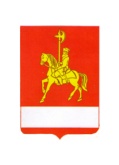 АДМИНИСТРАЦИЯ КАРАТУЗСКОГО РАЙОНАПОСТАНОВЛЕНИЕ21.11.2019                                   с. Каратузское                                         № 994-пО внесении изменений  в постановление администрации Каратузского района от 11.11.2013 года № 1163-п «Об утверждении муниципальной программы «Развитие культуры, молодежной политики, физкультуры и спорта в Каратузском районе»      	В соответствии со статьей 179 Бюджетного кодекса Российской Федерации, со статьей 28 Устава Муниципального образования «Каратузский район», ПОСТАНОВЛЯЮ:      	1. Внести изменения в приложение к постановлению администрации Каратузского района  от 11.11.2013 года № 1163-п      	1.1. В паспорте муниципальной программы Каратузского района «Развитие культуры, молодежной политики, физкультуры и спорта в Каратузском районе», строку «Ресурсное обеспечение муниципальной программы, в том числе, в разбивке по источникам финансирования по годам реализации программы» изложить в новой редакции согласно  приложению №1, №2.       1.2. Внести изменение в приложение № 3 к муниципальной программе«Развитие культуры, молодежной политики, физкультуры и спорта в Каратузском районе»: в паспорте подпрограммы  «Развитие музейной деятельности», реализуемой в рамках муниципальной программы «Развитие культуры, молодежной политики, физкультуры и спорта в Каратузском районе» строку «Объемы и источники финансирования подпрограммы на период действия подпрограммы с указанием на источники финансирования по годам реализации подпрограммы» изложить в новой редакции:       Приложение № 3 к паспорту подпрограммы «Развитие музейной деятельности»,  реализуемой в рамках муниципальной программы «Развитие культуры, молодежной политики, физкультуры и спорта в Каратузском районе» изменить и изложить в новой редакции, согласно приложению № 3 к настоящему постановлению1.3. Внести изменение в приложение № 4 к муниципальной программе«Развитие культуры, молодежной политики,   физкультуры и спорта в Каратузском районе»: в паспорте подпрограммы  «Каратуз молодой», реализуемой в рамках муниципальной программы «Развитие культуры, молодежной политики, физкультуры и спорта в Каратузском районе» строку «Объемы и источники финансирования подпрограммы на период действия подпрограммы с указанием на источники финансирования по годам реализации подпрограммы» изложить в новой редакции: Приложение № 4 к паспорту подпрограммы «Каратуз молодой»,  реализуемой в рамках муниципальной программы «Развитие культуры, молодежной политики, физкультуры и спорта в Каратузском районе» изменить и изложить в новой редакции, согласно приложению № 3 к настоящему постановлению     1.4. Внести изменение в приложение № 5 к муниципальной программе«Развитие культуры, молодежной политики,   физкультуры и спорта в Каратузском районе»: в паспорте подпрограммы  «Развитие и пропаганда физической культуры и спорта», реализуемой в рамках муниципальной программы «Развитие культуры, молодежной политики, физкультуры и спорта в Каратузском районе» строку «Объемы и источники финансирования подпрограммы на период действия подпрограммы с указанием на источники финансирования по годам реализации подпрограммы» изложить в новой редакции:        Приложение № 5 к паспорту подпрограммы «Развитие и пропаганда физической культуры и спорта»,  реализуемой в рамках муниципальной программы «Развитие культуры, молодежной политики, физкультуры и спорта в Каратузском районе» изменить и изложить в новой редакции, согласно приложению № 4 к настоящему постановлению      1.5. Внести изменение в приложение № 6 к Паспорту подпрограммы   "Сохранение и развитие библиотечного дела района", реализуемой в рамках муниципальной программы "Развитие культуры, молодежной политики, физкультуры и спорта в Каратузском районе", строку «Объемы и источники финансирования подпрограммы на период действия подпрограммы с указанием на источники финансирования по годам реализации подпрограммы» изложить в новой редакции:       Приложение № 6 к паспорту подпрограммы «Сохранение и развитие библиотечного дела района»,  реализуемой в рамках муниципальной программы «Развитие культуры, молодежной политики, физкультуры и спорта в Каратузском районе» изменить и изложить в новой редакции, согласно приложению № 5 к настоящему постановлению.      1.6. Внести изменение в приложение № 7    к Паспорту подпрограммы   "Обеспечение условий предоставления культурно-досуговых услуг населению района", реализуемой в рамках муниципальной программы "Развитие культуры, молодежной политики, физкультуры и спорта в Каратузском районе", строку «Объемы и источники финансирования подпрограммы на период действия подпрограммы с указанием на источники финансирования по годам реализации подпрограммы» изложить в новой редакции:       Приложение № 7 к паспорту подпрограммы «Обеспечение условий предоставления культурно–досуговых услуг населению района»,  реализуемой в рамках муниципальной программы «Развитие культуры, молодежной политики, физкультуры и спорта в Каратузском районе» изменить и изложить в новой редакции, согласно приложению № 6 к настоящему постановлению     2. Внести изменения в паспорт муниципальной программы «Развитие культуры, молодежной политики, физкультуры и спорта в Каратузском районе» в паспорт подпрограммы, подпрограммы «Каратуз молодой» в пункт 3 Механизм реализации подпрограммы добавить мероприятие 2.2. и изложить в новой редакции.     3. Контроль за исполнением настоящего постановления возложить на  А.А. Савина, заместителя главы района по социальным вопросам.     4. Постановление вступает в силу в день, следующий за днем его официального опубликования в периодическом печатном издании «Вести муниципального образования «Каратузский район».И.о. главы района                                                                                   Е.С. Мигла                                                                                                                               Приложение № 1  к постановлению администрации                                                                                                                                                                                              Каратузского района от 21.11.2019 № 994-пИнформация о ресурсном обеспечении муниципальной программы «Развитие культуры, молодежной политики, физкультуры и спорта в Каратузском районе» за счет средств районного бюджета, в том числе средств, поступивших из бюджетов других уровней бюджетной системы и бюджетов государственных внебюджетных фондов                                                                                                                                                                                                  (тыс. рублей)                                                                                                                                            Приложение № 2  к постановлению администрации                                                                                                                                                                        Каратузского района от 21.11.2019 №  994-пИнформация об источниках финансирования отдельных мероприятий муниципальной программы «Развитие культуры, молодежной политики, физкультуры и спорта в Каратузском районе» (средства районного бюджета, в том числе средства, поступившие из бюджетов других уровней бюджетной системы, бюджетов государственных внебюджетных фондов)(тыс.рублей)                                                                                                                                                       Приложение № 3   к постановлению  администрации                                                                                                                                                                                                  Каратузского района от 21.11.2019 № 904-п                                                                                                                                            Приложение №4 к постановлению  администрации                                                                                                                                                                                                  Каратузского района от 21.112019№                                                                                                                                      Приложение №5 к постановлению администрации                                                                                                                                                                                                                                                                                                 Каратузского района от  21.11.2019 № 994-пПеречень мероприятий подпрограммы  с указанием объема средств на их реализацию и ожидаемых результатов                                                                                                                                                   Приложение № 6   к постановлению  администрации                                                                                                                                                                                              Каратузского района от 21.11.2019 № 994-пПеречень мероприятий подпрограммы  с указанием объема средств на их реализацию и ожидаемых результатовРесурсное обеспечениемуниципальной программы, в том числе,в разбивке  по источникам  финансирования по годам реализации программыОбщий объем финансирования программы – 201172,057 тыс. рублей.в том числе:                                    
средства федерального бюджета – 1162,5 тыс. руб.средства краевого бюджета –  24967,26486 тыс. руб.          
средства районного бюджета – 175042,2921 тыс. руб.2019 год – 84959,524 тыс. руб.в том числе:        средства федерального бюджета – 1162,5 тыс. руб.средства краевого бюджета  -  24398,46486 тыс. руб.
средства  районного бюджета – 59789,15914  тыс. руб.2020 год – 58106,266 тыс. руб.в том числе:                                    
средства федерального бюджета – 0,0 тыс. руб.средства краевого бюджета – 284,4 тыс. руб.
средства  районного бюджета – 57821,866  тыс. руб.2021 год – 58106,267 тыс. руб.в том числе:                                    
средства федерального бюджета – 0,0 тыс. руб.средства краевого бюджета – 284,4 тыс. руб.
средства  районного бюджета – 57821,867  тыс. руб.Объемы и источники финансирования подпрограммы на период действия подпрограммы с указанием на источники финансирования по годам реализации подпрограммыОбщий объем финансирования:6838,34 тыс. руб.;в том числе:федеральный бюджет – 0,00 тыс. руб.краевой бюджет – 790,600 тыс. руб.районный бюджет – 6047,74 тыс. руб.в том числе по годам:2019 г. – 2665,18 тыс. руб.- федеральный бюджет  0,00 тыс. руб.- краевой бюджет – 790,600 тыс. руб.- районный бюджет – 2265,18 тыс. руб.2020 г. – 2086,58 тыс. руб.- федеральный бюджет  0,00 тыс. руб.- краевой бюджет – 0,00 тыс. руб.- районный бюджет – 2086,58 тыс. руб.2021 г. – 2086,58 тыс. руб.- федеральный бюджет – 0,00 тыс. руб.- краевой бюджет – 0,00 тыс. руб.- районный бюджет –  2086,58 тыс. руб.Объемы и источники финансирования подпрограммы на период действия подпрограммы с указанием на источники финансирования по годам реализации подпрограммыОбщий объем финансирования:                     7427,95986 тыс. руб.; в том числе:федеральный бюджет – 0,00 тыс. руб.краевой бюджет – 1001,56486 тыс. руб.районный бюджет –  6426,395 тыс. руб.в том числе по годам:2019 г. – 2626,96986 тыс. руб.- федеральный бюджет  0,00 тыс. руб.- краевой бюджет – 432,76486 тыс. руб.- районный бюджет – 2194,205 тыс. руб.2020 г. – 2409,695 тыс. руб.- федеральный бюджет  0,00 тыс. руб.- краевой бюджет – 284,4 тыс. руб.- районный бюджет – 2125,295 тыс. руб.2021 г. – 2409,695 тыс. руб.- федеральный бюджет – 0,00 тыс. руб.- краевой бюджет – 284,4 тыс. руб.- районный бюджет –  2125,295тыс. руб.Объемы и источники финансирования подпрограммы на период действия подпрограммы с указанием на источники финансирования по годам реализации подпрограммыОбщий объем финансирования:                     29058,99 тыс. руб.; в том числе:федеральный бюджет – 0,00 тыс. руб.краевой бюджет – 3421,5 тыс. руб.районный бюджет – 25637,49 тыс. руб.в том числе по годам:2019 г. – 12982,430 тыс. руб.- федеральный бюджет  0,00 тыс. руб.- краевой бюджет – 3421,5 тыс. руб.- районный бюджет – 9560,93 тыс. руб.2020 г. – 9488,93 тыс. руб.- федеральный бюджет  0,00 тыс. руб.- краевой бюджет – 0,00 тыс. руб.- районный бюджет – 9488,93 тыс. руб.2021 г. – 9488,93 тыс. руб.- федеральный бюджет – 0,00 тыс. руб.- краевой бюджет – 0,00 тыс. руб.- районный бюджет –  9488,93 тыс. руб.Объёмы и источники финансирования  подпрограммыОбщий объем финансирования: 38441,13214 тыс. руб.  в том числе:федеральный бюджет – 167,00 тыс. руб.краевой бюджет –  6734,5 тыс. руб.районный бюджет –31539,63214 тыс. руб.в том числе по годам:2019 г. – 17919,32914 тыс. руб.- федеральный бюджет – 167,00 тыс. руб.- краевой бюджет – 6734,5 тыс. руб.- районный бюджет – 11017,82914 тыс. руб.2020 г. – 10260,901 тыс. руб.- федеральный бюджет – 0 тыс. руб.- краевой бюджет – 0,00 тыс. руб.- районный бюджет – 10260,901 тыс. руб.2021 г. – 10260,902 тыс. руб.- федеральный бюджет – 0,00 тыс. руб.- краевой бюджет – 0,00 тыс. руб.- районный бюджет – 10260,902 тыс. руб.Объёмы и источники финансирования  подпрограммыОбщий объем финансирования: 118910,635 тыс. руб.  в том числе:федеральный бюджет – 995,5 тыс. руб.краевой бюджет – 13019,1 тыс. руб.районный бюджет – 104896,035 тыс. руб.в том числе по годам:2019 г. – 51520,315 тыс. руб.- федеральный бюджет – 995,5 тыс. руб.- краевой бюджет – 13019,1 тыс. руб.- районный бюджет –  37505,715 тыс. руб.2020 г. – 33695,16 тыс. руб.- федеральный бюджет – 0 тыс. руб.- краевой бюджет – 0,00 тыс. руб.- районный бюджет –33695,16 тыс. руб.2021 г. – 33695,16 тыс. руб.- федеральный бюджет – 0,00 тыс. руб.- краевой бюджет – 0,00 тыс. руб.- районный бюджет – 33695,16 тыс. руб.Nп/пNп/пСтатус                      (муниципальная программа, подпрограмма)Статус                      (муниципальная программа, подпрограмма)Статус                      (муниципальная программа, подпрограмма)Наименование муниципальной программы, подпрограммыНаименование муниципальной программы, подпрограммыНаименованиеГлавного распорядителя бюджетных средств (далее- ГРБС)НаименованиеГлавного распорядителя бюджетных средств (далее- ГРБС)Код бюджетной классификацииКод бюджетной классификацииКод бюджетной классификацииКод бюджетной классификацииКод бюджетной классификацииКод бюджетной классификацииКод бюджетной классификацииКод бюджетной классификацииОчередной финансовый год 2019Очередной финансовый год 2019Первый год планового периода 2020Первый год планового периода 2020Второй год планового периода 2021Итого на очередной финансовый год и плановый период Nп/пNп/пСтатус                      (муниципальная программа, подпрограмма)Статус                      (муниципальная программа, подпрограмма)Статус                      (муниципальная программа, подпрограмма)Наименование муниципальной программы, подпрограммыНаименование муниципальной программы, подпрограммыНаименованиеГлавного распорядителя бюджетных средств (далее- ГРБС)НаименованиеГлавного распорядителя бюджетных средств (далее- ГРБС)Код бюджетной классификацииКод бюджетной классификацииКод бюджетной классификацииКод бюджетной классификацииКод бюджетной классификацииКод бюджетной классификацииКод бюджетной классификацииКод бюджетной классификацииОчередной финансовый год 2019Очередной финансовый год 2019Первый год планового периода 2020Первый год планового периода 2020Второй год планового периода 2021Итого на очередной финансовый год и плановый период Nп/пNп/пСтатус                      (муниципальная программа, подпрограмма)Статус                      (муниципальная программа, подпрограмма)Статус                      (муниципальная программа, подпрограмма)Наименование муниципальной программы, подпрограммыНаименование муниципальной программы, подпрограммыНаименованиеГлавного распорядителя бюджетных средств (далее- ГРБС)НаименованиеГлавного распорядителя бюджетных средств (далее- ГРБС)ГРБСГРБСРзПрРзПрЦСРЦСРВРВРПланПланПланПланПланПланПланИтого на очередной финансовый год и плановый период 112223344556677889991010111112Муниципальная программа Муниципальная программа Муниципальная программа Муниципальная программа Развитие культуры, молодежной политики, физкультуры и спорта в Каратузском районеРазвитие культуры, молодежной политики, физкультуры и спорта в Каратузском районеВсего расходные обязательства по программеВсего расходные обязательства по программеxxxxxxxx84959,52484959,52484959,52458106,26658106,26658106,267201172,057Муниципальная программа Муниципальная программа Муниципальная программа Муниципальная программа Развитие культуры, молодежной политики, физкультуры и спорта в Каратузском районеРазвитие культуры, молодежной политики, физкультуры и спорта в Каратузском районев том числе по ГРБС:в том числе по ГРБС:Муниципальная программа Муниципальная программа Муниципальная программа Муниципальная программа Развитие культуры, молодежной политики, физкультуры и спорта в Каратузском районеРазвитие культуры, молодежной политики, физкультуры и спорта в Каратузском районеадминистрация Каратузского районаадминистрация Каратузского района901901xxxxxx59789,1591459789,1591459789,1591457821,86657821,86657821,867175042,2921Подпрограмма 1Развитие музейной деятельностиРазвитие музейной деятельностиВсего расходные обязательства по программеВсего расходные обязательства по программеxxxxxxXX2665,182665,182665,182086,582086,582086,582086,586838,34Подпрограмма 1Развитие музейной деятельностиРазвитие музейной деятельностив том числе по ГРБС:в том числе по ГРБС:Подпрограмма 1Развитие музейной деятельностиРазвитие музейной деятельностиадминистрацияадминистрация901901xxxxxx2265,182265,182265,182086,582086,582086,582086,586047,74Подпрограмма 1Развитие музейной деятельностиРазвитие музейной деятельностиадминистрацияадминистрация901901xxxxxx2265,182265,182265,182086,582086,582086,582086,586047,74Подпрограмма 2Каратуз молодойКаратуз молодойВсего расходные обязательства по программеВсего расходные обязательства по программеxxxxxxxx2608,569862608,569862608,569862409,6952409,6952409,6952409,6957427,95986Подпрограмма 2Каратуз молодойКаратуз молодойв том числе по ГРБС:в том числе по ГРБС:Подпрограмма 2Каратуз молодойКаратуз молодойадминистрацияадминистрация901901xxxxxx2175,8052175,8052175,8052125,2952125,2952125,2952125,2956426,395Подпрограмма 2Каратуз молодойКаратуз молодойадминистрацияадминистрация901901xxxxxx2175,8052175,8052175,8052125,2952125,2952125,2952125,2956426,395Подпрограмма 3 Развитие и пропаганда физической культуры и спорта Развитие и пропаганда физической культуры и спортаВсего расходные обязательства по программеВсего расходные обязательства по программеxxxxxxxx10081,1310081,1310081,139488,939488,939488,939488,9329058,99Подпрограмма 3 Развитие и пропаганда физической культуры и спорта Развитие и пропаганда физической культуры и спортав том числе по ГРБС:в том числе по ГРБС:Подпрограмма 3 Развитие и пропаганда физической культуры и спорта Развитие и пропаганда физической культуры и спортаадминистрацияадминистрация901901xxxxXX6659,636659,636659,639488,939488,939488,939488,9325637,49Подпрограмма 3 Развитие и пропаганда физической культуры и спорта Развитие и пропаганда физической культуры и спортаадминистрацияадминистрация901901xxxxXX6659,636659,636659,639488,939488,939488,939488,9325637,49Подпрограмма 4Подпрограмма 4 Поддержка и развитие культурного потенциала Поддержка и развитие культурного потенциалаВсего расходные обязательства по программеВсего расходные обязательства по программеxxxxxxxx150,00150,00150,00150,00150,00150,00150,00450,0Подпрограмма 4Подпрограмма 4 Поддержка и развитие культурного потенциала Поддержка и развитие культурного потенциалав том числе по ГРБС:в том числе по ГРБС:Подпрограмма 4Подпрограмма 4 Поддержка и развитие культурного потенциала Поддержка и развитие культурного потенциала901901xxxxxx150,00150,00150,00150,00150,00150,00150,00450,0Подпрограмма 5Подпрограмма 5 Сохранение и развитие библиотечного дела района Сохранение и развитие библиотечного дела районаВсего расходные обязательства по программеВсего расходные обязательства по программеxxxxxxxx17919,3291417919,3291417919,3291410260,90110260,90110260,90210260,90238441,13214Подпрограмма 5Подпрограмма 5 Сохранение и развитие библиотечного дела района Сохранение и развитие библиотечного дела районав том числе по ГРБС:в том числе по ГРБС:Подпрограмма 5Подпрограмма 5 Сохранение и развитие библиотечного дела района Сохранение и развитие библиотечного дела районаадминистрацияадминистрация901901xxxxxx11017,8291411017,8291411017,8291410260,90110260,90110260,90210260,90231539,63214Подпрограмма 5Подпрограмма 5 Сохранение и развитие библиотечного дела района Сохранение и развитие библиотечного дела районаадминистрацияадминистрация901901xxxxxx11017,8291411017,8291411017,8291410260,90110260,90110260,90210260,90231539,63214Подпрограмма 6Подпрограмма 6Обеспечение условий предоставления культурно-досуговых услуг населению районаОбеспечение условий предоставления культурно-досуговых услуг населению районаВсего расходные обязательства по программеВсего расходные обязательства по программеxxxxxxxx51520,31551520,31551520,31533695,1633695,1633695,1633695,16118910,635Подпрограмма 6Подпрограмма 6Обеспечение условий предоставления культурно-досуговых услуг населению районаОбеспечение условий предоставления культурно-досуговых услуг населению районав том числе по ГРБС:в том числе по ГРБС:Подпрограмма 6Подпрограмма 6Обеспечение условий предоставления культурно-досуговых услуг населению районаОбеспечение условий предоставления культурно-досуговых услуг населению районаадминистрацияадминистрация901901xxxxxx37505,71537505,71537505,71533695,1633695,1633695,1633695,16104896,035Подпрограмма 6Подпрограмма 6Обеспечение условий предоставления культурно-досуговых услуг населению районаОбеспечение условий предоставления культурно-досуговых услуг населению районаадминистрацияадминистрация901901xxxxxx37505,71537505,71537505,71533695,1633695,1633695,1633695,16104896,035Подпрограмма 7Подпрограмма 7Подпрограмма 7Подпрограмма 7 Социальные услуги населению через партнерство не коммерчес- ких организаций и власти Социальные услуги населению через партнерство не коммерчес- ких организаций и властиВсего расходные обязательства по программеВсего расходные обязательства по программеxxxxxxxx15,0015,0015,0015,0015,0015,015,045,00Подпрограмма 7Подпрограмма 7Подпрограмма 7Подпрограмма 7 Социальные услуги населению через партнерство не коммерчес- ких организаций и власти Социальные услуги населению через партнерство не коммерчес- ких организаций и властив том числе по ГРБС:в том числе по ГРБС:Подпрограмма 7Подпрограмма 7Подпрограмма 7Подпрограмма 7 Социальные услуги населению через партнерство не коммерчес- ких организаций и власти Социальные услуги населению через партнерство не коммерчес- ких организаций и властиадминистрацияадминистрация901901xxxxxx15,0015,0015,0015,0015,0015,0015,0045,00Nп/пСтатус (муниципальная программа)Наименование муниципальной
программы, Уровень бюджетной системы/ источники финансирования Очередной финансовый год (2019)Первый год планового периода (2020)Второй год планового периода (2021)Nп/пСтатус (муниципальная программа)Наименование муниципальной
программы, Уровень бюджетной системы/ источники финансирования Итого на очередной финансовый год и плановый период Nп/пСтатус (муниципальная программа)Наименование муниципальной
программы, Уровень бюджетной системы/ источники финансирования планпланпланИтого на очередной финансовый год и плановый период 12345678Муниципальная программаВсего 84959,52458106,26658106,267201172,057Муниципальная программав том числе:Муниципальная программафедеральный бюджет (*)1162,50,000,001162,5Муниципальная программакраевой бюджет24398,46486284,4284,424967,26486Муниципальная программавнебюджетные источники0,000,000,000,00Муниципальная программабюджеты муниципальных образований (**)70226,7591457821,86657821,867175042,2921Муниципальная программаюридические лица0,000,000,000,00Подпрограмма 1Развитие музейной деятельностиВсего 2665,182086,582086,586838,34Подпрограмма 1Развитие музейной деятельностив том числе:Подпрограмма 1Развитие музейной деятельностифедеральный бюджет (*)0,000,000,000,00Подпрограмма 1Развитие музейной деятельностикраевой бюджет790,6000,000,00790,60Подпрограмма 1Развитие музейной деятельностивнебюджетные источники0,000,000,000,00Подпрограмма 1Развитие музейной деятельностибюджеты муниципальных образований (**)2265,182086,582086,586047,74Подпрограмма 1Развитие музейной деятельностиюридические лица0,000,000,000,00000Подпрограмма 2Каратуз молодойВсего 2608,569862409,6952409,6957427,95986Подпрограмма 2Каратуз молодойв том числе:Подпрограмма 2Каратуз молодойфедеральный бюджет (*)0,000,000,00Подпрограмма 2Каратуз молодойкраевой бюджет432,76486284,4284,41001,56486Подпрограмма 2Каратуз молодойвнебюджетные источники0,000,00 0,000,00Подпрограмма 2Каратуз молодойбюджеты муниципальных образований (**)2175,8052125,2952125,2956426,395Подпрограмма 2Каратуз молодойюридические лица0,00 0,00 0,000,00Подпрограмма 3 Развитие и пропаганда физической культуры и спортаВсего 10081,139488,939488,9329058,99Подпрограмма 3 Развитие и пропаганда физической культуры и спортав том числе:Подпрограмма 3 Развитие и пропаганда физической культуры и спортафедеральный бюджет (*)0,000,000,000,00Подпрограмма 3 Развитие и пропаганда физической культуры и спортакраевой бюджет3421,50,000,003421,5Подпрограмма 3 Развитие и пропаганда физической культуры и спортавнебюджетные источники0,000,000,000,00Подпрограмма 3 Развитие и пропаганда физической культуры и спортабюджеты муниципальных образований (**)6659,639488,939488,9325637,49Подпрограмма 3 Развитие и пропаганда физической культуры и спортаюридические лица0,000,000,000,0000Подпрограмма 4 Поддержка и развитие культурного потенциалаВсего 150,00150,00150,00450,0Подпрограмма 4 Поддержка и развитие культурного потенциалав том числе:Подпрограмма 4 Поддержка и развитие культурного потенциалафедеральный бюджет (*)0,000,000,000,00Подпрограмма 4 Поддержка и развитие культурного потенциалакраевой бюджет0,000,000,000,00Подпрограмма 4 Поддержка и развитие культурного потенциалавнебюджетные источники0,000,000,000,00Подпрограмма 4 Поддержка и развитие культурного потенциалабюджеты муниципальных образований (**)150,00150,00150,00450,00Подпрограмма 4 Поддержка и развитие культурного потенциалаюридические лица0,000,000,000,00000Подпрограмма 5 Сохранение и развитие библиотечного дела районаВсего 17919,3291410260,90110260,90238441,13214Подпрограмма 5 Сохранение и развитие библиотечного дела районав том числе:Подпрограмма 5 Сохранение и развитие библиотечного дела районафедеральный бюджет (*)167,000,000,00167,00Подпрограмма 5 Сохранение и развитие библиотечного дела районакраевой бюджет6734,50,000,006734,5Подпрограмма 5 Сохранение и развитие библиотечного дела районавнебюджетные источники0,000,000,000,00Подпрограмма 5 Сохранение и развитие библиотечного дела районабюджеты муниципальных образований (**)11017,8291410260,90110260,90231539,63214Подпрограмма 5 Сохранение и развитие библиотечного дела районаюридические лица0,000,00 0,000,00Подпрограмма 6Обеспечение условий предоставления культурно-досуговых услуг населению районаВсего 51520,31533695,1633695,16118910,635Подпрограмма 6Обеспечение условий предоставления культурно-досуговых услуг населению районав том числе:Подпрограмма 6Обеспечение условий предоставления культурно-досуговых услуг населению районафедеральный бюджет (*)995,50,00 0,00995,5Подпрограмма 6Обеспечение условий предоставления культурно-досуговых услуг населению районакраевой бюджет13019,10,00 0,0013019,1Подпрограмма 6Обеспечение условий предоставления культурно-досуговых услуг населению районавнебюджетные источники0,000,00 0,000,00Подпрограмма 6Обеспечение условий предоставления культурно-досуговых услуг населению районабюджеты муниципальных образований (**)37505,71533695,1633695,16104896,035Подпрограмма 6Обеспечение условий предоставления культурно-досуговых услуг населению районаюридические лица0,000,00 0,000,00Подпрограмма 7 Социальные услуги населению через партнерство некоммерческих организаций и властиВсего 15,0015,0015,0045,00Подпрограмма 7 Социальные услуги населению через партнерство некоммерческих организаций и властив том числе:Подпрограмма 7 Социальные услуги населению через партнерство некоммерческих организаций и властифедеральный бюджет (*)0,000,000,000,00Подпрограмма 7 Социальные услуги населению через партнерство некоммерческих организаций и властикраевой бюджет0,000,000,000,00Подпрограмма 7 Социальные услуги населению через партнерство некоммерческих организаций и властивнебюджетные источники0,000,000,000,00Подпрограмма 7 Социальные услуги населению через партнерство некоммерческих организаций и властибюджеты муниципальных образований (**)15,0015,0015,0045,00Подпрограмма 7 Социальные услуги населению через партнерство некоммерческих организаций и властиюридические лица0,000,000,00       Приложение № 2 к  подпрограмме        «Развитие музейной деятельности»                                                                                                                                                   Приложение № 2 к  подпрограмме        «Развитие музейной деятельности»                                                                                                                                                   Приложение № 2 к  подпрограмме        «Развитие музейной деятельности»                                                                                                                                                   Приложение № 2 к  подпрограмме        «Развитие музейной деятельности»                                                                                                                                                   Приложение № 2 к  подпрограмме        «Развитие музейной деятельности»                                                                                                                                            Перечень мероприятий подпрограммы Перечень мероприятий подпрограммы Перечень мероприятий подпрограммы Перечень мероприятий подпрограммы Перечень мероприятий подпрограммы Перечень мероприятий подпрограммы Перечень мероприятий подпрограммы Перечень мероприятий подпрограммы Перечень мероприятий подпрограммы Перечень мероприятий подпрограммы Перечень мероприятий подпрограммы Перечень мероприятий подпрограммы № п/пНаименование  программы, подпрограммы  ГРБС Код бюджетной классификацииКод бюджетной классификацииКод бюджетной классификацииКод бюджетной классификацииРасходыРасходыРасходыРасходыОжидаемый результат от реализации подпрограммного мероприятия 
(в натуральном выражении), количество получателей№ п/пНаименование  программы, подпрограммы  ГРБС Код бюджетной классификацииКод бюджетной классификацииКод бюджетной классификацииКод бюджетной классификации(тыс. руб.), годы(тыс. руб.), годы(тыс. руб.), годы(тыс. руб.), годыОжидаемый результат от реализации подпрограммного мероприятия 
(в натуральном выражении), количество получателей№ п/пНаименование  программы, подпрограммы  ГРБС ГРБСРзПрЦСРВРочередной финансовый годпервый год планового периодавторой год планового периодаИтого на очередной финансовый год и плановый период2019-2021Ожидаемый результат от реализации подпрограммного мероприятия 
(в натуральном выражении), количество получателей№ п/пНаименование  программы, подпрограммы  ГРБС ГРБСРзПрЦСРВР2019 год2020 год2021 годИтого на очередной финансовый год и плановый период2019-2021Ожидаемый результат от реализации подпрограммного мероприятия 
(в натуральном выражении), количество получателей123456789101112Цель: Сохранение и популяризация культурного наследия Каратузского района.Цель: Сохранение и популяризация культурного наследия Каратузского района.Цель: Сохранение и популяризация культурного наследия Каратузского района.Цель: Сохранение и популяризация культурного наследия Каратузского района.Цель: Сохранение и популяризация культурного наследия Каратузского района.Цель: Сохранение и популяризация культурного наследия Каратузского района.Цель: Сохранение и популяризация культурного наследия Каратузского района.Цель: Сохранение и популяризация культурного наследия Каратузского района.Цель: Сохранение и популяризация культурного наследия Каратузского района.Цель: Сохранение и популяризация культурного наследия Каратузского района.Цель: Сохранение и популяризация культурного наследия Каратузского района.Цель: Сохранение и популяризация культурного наследия Каратузского района.Задача 1 Создание нормативных условий хранения и представления музейных предметовЗадача 1 Создание нормативных условий хранения и представления музейных предметовЗадача 1 Создание нормативных условий хранения и представления музейных предметовЗадача 1 Создание нормативных условий хранения и представления музейных предметовЗадача 1 Создание нормативных условий хранения и представления музейных предметовЗадача 1 Создание нормативных условий хранения и представления музейных предметовЗадача 1 Создание нормативных условий хранения и представления музейных предметовЗадача 1 Создание нормативных условий хранения и представления музейных предметовЗадача 1 Создание нормативных условий хранения и представления музейных предметовЗадача 1 Создание нормативных условий хранения и представления музейных предметовЗадача 1 Создание нормативных условий хранения и представления музейных предметовЗадача 1 Создание нормативных условий хранения и представления музейных предметов1.1.Оборудование конференц-аудитории галереиадминистрация9010801081000803061210,0010,0010,0030,00Задача 2 Оформление экспонируемого материала для его пространственного восприятия.Задача 2 Оформление экспонируемого материала для его пространственного восприятия.Задача 2 Оформление экспонируемого материала для его пространственного восприятия.Задача 2 Оформление экспонируемого материала для его пространственного восприятия.Задача 2 Оформление экспонируемого материала для его пространственного восприятия.Задача 2 Оформление экспонируемого материала для его пространственного восприятия.Задача 2 Оформление экспонируемого материала для его пространственного восприятия.Задача 2 Оформление экспонируемого материала для его пространственного восприятия.Задача 2 Оформление экспонируемого материала для его пространственного восприятия.Задача 2 Оформление экспонируемого материала для его пространственного восприятия.Задача 2 Оформление экспонируемого материала для его пространственного восприятия.Задача 2 Оформление экспонируемого материала для его пространственного восприятия.Задача 3 Повышение качества представления и доступности музейных предметов.Задача 3 Повышение качества представления и доступности музейных предметов.Задача 3 Повышение качества представления и доступности музейных предметов.Задача 3 Повышение качества представления и доступности музейных предметов.Задача 3 Повышение качества представления и доступности музейных предметов.Задача 3 Повышение качества представления и доступности музейных предметов.Задача 3 Повышение качества представления и доступности музейных предметов.Задача 3 Повышение качества представления и доступности музейных предметов.Задача 3 Повышение качества представления и доступности музейных предметов.Задача 3 Повышение качества представления и доступности музейных предметов.Задача 3 Повышение качества представления и доступности музейных предметов.Задача 3 Повышение качества представления и доступности музейных предметов.Задача 4 Обеспечение выполнения муниципального задания Муниципальным бюджетным учреждением культуры «Каратузский районный краеведческий музей» Задача 4 Обеспечение выполнения муниципального задания Муниципальным бюджетным учреждением культуры «Каратузский районный краеведческий музей» Задача 4 Обеспечение выполнения муниципального задания Муниципальным бюджетным учреждением культуры «Каратузский районный краеведческий музей» Задача 4 Обеспечение выполнения муниципального задания Муниципальным бюджетным учреждением культуры «Каратузский районный краеведческий музей» Задача 4 Обеспечение выполнения муниципального задания Муниципальным бюджетным учреждением культуры «Каратузский районный краеведческий музей» Задача 4 Обеспечение выполнения муниципального задания Муниципальным бюджетным учреждением культуры «Каратузский районный краеведческий музей» Задача 4 Обеспечение выполнения муниципального задания Муниципальным бюджетным учреждением культуры «Каратузский районный краеведческий музей» Задача 4 Обеспечение выполнения муниципального задания Муниципальным бюджетным учреждением культуры «Каратузский районный краеведческий музей» Задача 4 Обеспечение выполнения муниципального задания Муниципальным бюджетным учреждением культуры «Каратузский районный краеведческий музей» Задача 4 Обеспечение выполнения муниципального задания Муниципальным бюджетным учреждением культуры «Каратузский районный краеведческий музей» Задача 4 Обеспечение выполнения муниципального задания Муниципальным бюджетным учреждением культуры «Каратузский районный краеведческий музей» Задача 4 Обеспечение выполнения муниципального задания Муниципальным бюджетным учреждением культуры «Каратузский районный краеведческий музей» 2.1.Обеспечение деятельности (оказание услуг) подведомственных учрежденийадминистрация901080108100006106111864,5802076,5802076,5806017,7402.2.Расходы за счет  субсидии на  частичное финансирование (возмещение) расходов на увеличение размеров оплаты труда  работников учреждений культуры, подведомственных муниципальным органам управления в области культуры  администрация90108010810010490611790,6000,000,00790,600 Итого по подпрограмме ГРБСв том числе по ГРБС: администрация Каратузского района901***2665,182086,582086,586838,34	Приложение № 5 к  Паспорту подпрограммы  «Каратуз молодой»,              реализуемой в рамках муниципальной программы             «Развитие культуры, молодежной политики, физкультуры и спорта             в Каратузском районе»	Приложение № 5 к  Паспорту подпрограммы  «Каратуз молодой»,              реализуемой в рамках муниципальной программы             «Развитие культуры, молодежной политики, физкультуры и спорта             в Каратузском районе»	Приложение № 5 к  Паспорту подпрограммы  «Каратуз молодой»,              реализуемой в рамках муниципальной программы             «Развитие культуры, молодежной политики, физкультуры и спорта             в Каратузском районе»	Приложение № 5 к  Паспорту подпрограммы  «Каратуз молодой»,              реализуемой в рамках муниципальной программы             «Развитие культуры, молодежной политики, физкультуры и спорта             в Каратузском районе»	Приложение № 5 к  Паспорту подпрограммы  «Каратуз молодой»,              реализуемой в рамках муниципальной программы             «Развитие культуры, молодежной политики, физкультуры и спорта             в Каратузском районе»Перечень мероприятий подпрограммы  с указанием объема средств на их реализацию и ожидаемых результатовПеречень мероприятий подпрограммы  с указанием объема средств на их реализацию и ожидаемых результатовПеречень мероприятий подпрограммы  с указанием объема средств на их реализацию и ожидаемых результатовПеречень мероприятий подпрограммы  с указанием объема средств на их реализацию и ожидаемых результатовПеречень мероприятий подпрограммы  с указанием объема средств на их реализацию и ожидаемых результатовПеречень мероприятий подпрограммы  с указанием объема средств на их реализацию и ожидаемых результатовПеречень мероприятий подпрограммы  с указанием объема средств на их реализацию и ожидаемых результатовПеречень мероприятий подпрограммы  с указанием объема средств на их реализацию и ожидаемых результатовПеречень мероприятий подпрограммы  с указанием объема средств на их реализацию и ожидаемых результатовПеречень мероприятий подпрограммы  с указанием объема средств на их реализацию и ожидаемых результатовПеречень мероприятий подпрограммы  с указанием объема средств на их реализацию и ожидаемых результатов№ п/пНаименование  программы, подпрограммыНаименование ГРБСКод бюджетной классификацииКод бюджетной классификацииКод бюджетной классификацииКод бюджетной классификацииРасходыРасходыРасходыРасходыОжидаемый результат от реализации подпрограммного мероприятия 
(в натуральном выражении), количество получателей№ п/пНаименование  программы, подпрограммыНаименование ГРБСКод бюджетной классификацииКод бюджетной классификацииКод бюджетной классификацииКод бюджетной классификации(тыс. руб.), годы(тыс. руб.), годы(тыс. руб.), годы(тыс. руб.), годыОжидаемый результат от реализации подпрограммного мероприятия 
(в натуральном выражении), количество получателей№ п/пНаименование  программы, подпрограммыНаименование ГРБСГРБСРз ПрКЦСРКВРочередной финансовый 2019 годпервый год планового периода 2020 годавторой год планового периода 2021 годИтого на очередной финансовый год и плановый период2019-2021 годОжидаемый результат от реализации подпрограммного мероприятия 
(в натуральном выражении), количество получателей Цель: Создание условий для развития потенциала молодежи и его реализации в интересах развития  Каратузского района Цель: Создание условий для развития потенциала молодежи и его реализации в интересах развития  Каратузского района Цель: Создание условий для развития потенциала молодежи и его реализации в интересах развития  Каратузского района Цель: Создание условий для развития потенциала молодежи и его реализации в интересах развития  Каратузского района Цель: Создание условий для развития потенциала молодежи и его реализации в интересах развития  Каратузского района Цель: Создание условий для развития потенциала молодежи и его реализации в интересах развития  Каратузского района Цель: Создание условий для развития потенциала молодежи и его реализации в интересах развития  Каратузского района Цель: Создание условий для развития потенциала молодежи и его реализации в интересах развития  Каратузского района Цель: Создание условий для развития потенциала молодежи и его реализации в интересах развития  Каратузского района Цель: Создание условий для развития потенциала молодежи и его реализации в интересах развития  Каратузского района Цель: Создание условий для развития потенциала молодежи и его реализации в интересах развития  Каратузского района Цель: Создание условий для развития потенциала молодежи и его реализации в интересах развития  Каратузского района Цель: Создание условий для развития потенциала молодежи и его реализации в интересах развития  Каратузского района Цель: Создание условий для развития потенциала молодежи и его реализации в интересах развития  Каратузского района Цель: Создание условий для развития потенциала молодежи и его реализации в интересах развития  Каратузского района Цель: Создание условий для развития потенциала молодежи и его реализации в интересах развития  Каратузского района Цель: Создание условий для развития потенциала молодежи и его реализации в интересах развития  Каратузского района Цель: Создание условий для развития потенциала молодежи и его реализации в интересах развития  Каратузского района Цель: Создание условий для развития потенциала молодежи и его реализации в интересах развития  Каратузского района Цель: Создание условий для развития потенциала молодежи и его реализации в интересах развития  Каратузского района Цель: Создание условий для развития потенциала молодежи и его реализации в интересах развития  Каратузского района Цель: Создание условий для развития потенциала молодежи и его реализации в интересах развития  Каратузского района Цель: Создание условий для развития потенциала молодежи и его реализации в интересах развития  Каратузского района Цель: Создание условий для развития потенциала молодежи и его реализации в интересах развития  Каратузского районаЗадача 1 Развитие и поддержка инициатив молодых людей в сфере сохранения исторической памяти, гражданского образования и военно-патриотического воспитания Задача 1 Развитие и поддержка инициатив молодых людей в сфере сохранения исторической памяти, гражданского образования и военно-патриотического воспитания Задача 1 Развитие и поддержка инициатив молодых людей в сфере сохранения исторической памяти, гражданского образования и военно-патриотического воспитания Задача 1 Развитие и поддержка инициатив молодых людей в сфере сохранения исторической памяти, гражданского образования и военно-патриотического воспитания Задача 1 Развитие и поддержка инициатив молодых людей в сфере сохранения исторической памяти, гражданского образования и военно-патриотического воспитания Задача 1 Развитие и поддержка инициатив молодых людей в сфере сохранения исторической памяти, гражданского образования и военно-патриотического воспитания Задача 1 Развитие и поддержка инициатив молодых людей в сфере сохранения исторической памяти, гражданского образования и военно-патриотического воспитания Задача 1 Развитие и поддержка инициатив молодых людей в сфере сохранения исторической памяти, гражданского образования и военно-патриотического воспитания Задача 1 Развитие и поддержка инициатив молодых людей в сфере сохранения исторической памяти, гражданского образования и военно-патриотического воспитания Задача 1 Развитие и поддержка инициатив молодых людей в сфере сохранения исторической памяти, гражданского образования и военно-патриотического воспитания Задача 1 Развитие и поддержка инициатив молодых людей в сфере сохранения исторической памяти, гражданского образования и военно-патриотического воспитания Задача 1 Развитие и поддержка инициатив молодых людей в сфере сохранения исторической памяти, гражданского образования и военно-патриотического воспитания 1.1.Субсидия на поддержку деятельности муниципальных молодежных центров за счет средств из краевого бюджетаадминистрация90107070820074560612284,40284,40284,40853,21.2.Софинансирование субсидии на поддержку деятельности муниципальных молодежных центров за счет средств местного бюджетаадминистрация901070708200S456061256,88056,88056,880170,641.3.Субсидия на развитие системы патриотического воспитания в рамках деятельности муниципальных молодежных центров за счет средств из краевого бюджетеадминистрация9010707082007454061264,8648600,000,0064,8648601.4Софинансирование субсидии на развитие системы патриотического воспитания за счет средств местного бюджета в рамках деятельности муниципальных центровадминистрация901070708200S45406121,6351400,000,001,635140Задача 2 Развитие и поддержка инициатив молодых людей в сфере разработки и принятия решений в сфере благоустройства, экологии и охраны окружающей среды, самоуправления, формирования гражданской позиции и любви к малой Родине.Задача 2 Развитие и поддержка инициатив молодых людей в сфере разработки и принятия решений в сфере благоустройства, экологии и охраны окружающей среды, самоуправления, формирования гражданской позиции и любви к малой Родине.Задача 2 Развитие и поддержка инициатив молодых людей в сфере разработки и принятия решений в сфере благоустройства, экологии и охраны окружающей среды, самоуправления, формирования гражданской позиции и любви к малой Родине.Задача 2 Развитие и поддержка инициатив молодых людей в сфере разработки и принятия решений в сфере благоустройства, экологии и охраны окружающей среды, самоуправления, формирования гражданской позиции и любви к малой Родине.Задача 2 Развитие и поддержка инициатив молодых людей в сфере разработки и принятия решений в сфере благоустройства, экологии и охраны окружающей среды, самоуправления, формирования гражданской позиции и любви к малой Родине.Задача 2 Развитие и поддержка инициатив молодых людей в сфере разработки и принятия решений в сфере благоустройства, экологии и охраны окружающей среды, самоуправления, формирования гражданской позиции и любви к малой Родине.Задача 2 Развитие и поддержка инициатив молодых людей в сфере разработки и принятия решений в сфере благоустройства, экологии и охраны окружающей среды, самоуправления, формирования гражданской позиции и любви к малой Родине.Задача 2 Развитие и поддержка инициатив молодых людей в сфере разработки и принятия решений в сфере благоустройства, экологии и охраны окружающей среды, самоуправления, формирования гражданской позиции и любви к малой Родине.Задача 2 Развитие и поддержка инициатив молодых людей в сфере разработки и принятия решений в сфере благоустройства, экологии и охраны окружающей среды, самоуправления, формирования гражданской позиции и любви к малой Родине.Задача 2 Развитие и поддержка инициатив молодых людей в сфере разработки и принятия решений в сфере благоустройства, экологии и охраны окружающей среды, самоуправления, формирования гражданской позиции и любви к малой Родине.Задача 2 Развитие и поддержка инициатив молодых людей в сфере разработки и принятия решений в сфере благоустройства, экологии и охраны окружающей среды, самоуправления, формирования гражданской позиции и любви к малой Родине.Задача 2 Развитие и поддержка инициатив молодых людей в сфере разработки и принятия решений в сфере благоустройства, экологии и охраны окружающей среды, самоуправления, формирования гражданской позиции и любви к малой Родине.2.1.Участие в проектной деятельности в том числе:администрация90107070820008080612334,80630037,5637,56409,92632.1.1. Участие в проекте "Территория-2020"администрация901070708200080806122,002,002,006,00002.1.2.Участие в краевых, зональных акциях, районных, фестивалях, форумах, мастер классах, мероприятиях, проектах, концертах, слетах, тренировочных сборахадминистрация9010707082000808061263,89630035,56035,560135,01632.1.3Мероприятие приуроченного к юбилею 95 летию района. администрация9010707082000808061268,9100,000,0068,9102.1.4Подготовка проектно-сметной документации муниципальных учрежденийадминистрация90107070820002100612200,000,00,0200,00 Задача 3 Развитие и поддержка инициатив молодых людей по развитию на территории района возможности сезонного заработка для старшеклассников Задача 3 Развитие и поддержка инициатив молодых людей по развитию на территории района возможности сезонного заработка для старшеклассников Задача 3 Развитие и поддержка инициатив молодых людей по развитию на территории района возможности сезонного заработка для старшеклассников Задача 3 Развитие и поддержка инициатив молодых людей по развитию на территории района возможности сезонного заработка для старшеклассников Задача 3 Развитие и поддержка инициатив молодых людей по развитию на территории района возможности сезонного заработка для старшеклассников Задача 3 Развитие и поддержка инициатив молодых людей по развитию на территории района возможности сезонного заработка для старшеклассников Задача 3 Развитие и поддержка инициатив молодых людей по развитию на территории района возможности сезонного заработка для старшеклассников Задача 3 Развитие и поддержка инициатив молодых людей по развитию на территории района возможности сезонного заработка для старшеклассников Задача 3 Развитие и поддержка инициатив молодых людей по развитию на территории района возможности сезонного заработка для старшеклассников Задача 3 Развитие и поддержка инициатив молодых людей по развитию на территории района возможности сезонного заработка для старшеклассников Задача 3 Развитие и поддержка инициатив молодых людей по развитию на территории района возможности сезонного заработка для старшеклассников Задача 3 Развитие и поддержка инициатив молодых людей по развитию на территории района возможности сезонного заработка для старшеклассников3.1. Трудовое воспитание молодежи, в том числе:администрация9010707082000814061222,55856060,0060,00142,558563.1.1. Создание трудового отряда старшеклассников администрация9010707082000814061222,55856060,0060,00142,55856Задача 4 Развитие и поддержка инициатив молодых людей на территории района традиционных видов творчества и эстрадного искусстваЗадача 4 Развитие и поддержка инициатив молодых людей на территории района традиционных видов творчества и эстрадного искусстваЗадача 4 Развитие и поддержка инициатив молодых людей на территории района традиционных видов творчества и эстрадного искусстваЗадача 4 Развитие и поддержка инициатив молодых людей на территории района традиционных видов творчества и эстрадного искусстваЗадача 4 Развитие и поддержка инициатив молодых людей на территории района традиционных видов творчества и эстрадного искусстваЗадача 4 Развитие и поддержка инициатив молодых людей на территории района традиционных видов творчества и эстрадного искусстваЗадача 4 Развитие и поддержка инициатив молодых людей на территории района традиционных видов творчества и эстрадного искусстваЗадача 4 Развитие и поддержка инициатив молодых людей на территории района традиционных видов творчества и эстрадного искусстваЗадача 4 Развитие и поддержка инициатив молодых людей на территории района традиционных видов творчества и эстрадного искусстваЗадача 4 Развитие и поддержка инициатив молодых людей на территории района традиционных видов творчества и эстрадного искусстваЗадача 4 Развитие и поддержка инициатив молодых людей на территории района традиционных видов творчества и эстрадного искусстваЗадача 4 Развитие и поддержка инициатив молодых людей на территории района традиционных видов творчества и эстрадного искусства4.1. Творческая деятельность молодежиадминистрация901070708200081706120,08,08,016,0Задача 5 Развитие и поддержка инициатив молодых людей в сфере физической культуры, фитнеса и пропаганды здорового образа жизниЗадача 5 Развитие и поддержка инициатив молодых людей в сфере физической культуры, фитнеса и пропаганды здорового образа жизниЗадача 5 Развитие и поддержка инициатив молодых людей в сфере физической культуры, фитнеса и пропаганды здорового образа жизниЗадача 5 Развитие и поддержка инициатив молодых людей в сфере физической культуры, фитнеса и пропаганды здорового образа жизниЗадача 5 Развитие и поддержка инициатив молодых людей в сфере физической культуры, фитнеса и пропаганды здорового образа жизниЗадача 5 Развитие и поддержка инициатив молодых людей в сфере физической культуры, фитнеса и пропаганды здорового образа жизниЗадача 5 Развитие и поддержка инициатив молодых людей в сфере физической культуры, фитнеса и пропаганды здорового образа жизниЗадача 5 Развитие и поддержка инициатив молодых людей в сфере физической культуры, фитнеса и пропаганды здорового образа жизниЗадача 5 Развитие и поддержка инициатив молодых людей в сфере физической культуры, фитнеса и пропаганды здорового образа жизниЗадача 5 Развитие и поддержка инициатив молодых людей в сфере физической культуры, фитнеса и пропаганды здорового образа жизниЗадача 5 Развитие и поддержка инициатив молодых людей в сфере физической культуры, фитнеса и пропаганды здорового образа жизниЗадача 5 Развитие и поддержка инициатив молодых людей в сфере физической культуры, фитнеса и пропаганды здорового образа жизни5.1.Организация мероприятий и акций по пропаганде здорового образа жизни на территории Каратузского районаадминистрация901070708200082006120,007,007,0014,00Задача 6 Развитие и поддержка инициатив молодых людей по развитию на территории района современных видов творчества, дизайна, фотографии, архитектуры, граффити, fashion-индустрииЗадача 6 Развитие и поддержка инициатив молодых людей по развитию на территории района современных видов творчества, дизайна, фотографии, архитектуры, граффити, fashion-индустрииЗадача 6 Развитие и поддержка инициатив молодых людей по развитию на территории района современных видов творчества, дизайна, фотографии, архитектуры, граффити, fashion-индустрииЗадача 6 Развитие и поддержка инициатив молодых людей по развитию на территории района современных видов творчества, дизайна, фотографии, архитектуры, граффити, fashion-индустрииЗадача 6 Развитие и поддержка инициатив молодых людей по развитию на территории района современных видов творчества, дизайна, фотографии, архитектуры, граффити, fashion-индустрииЗадача 6 Развитие и поддержка инициатив молодых людей по развитию на территории района современных видов творчества, дизайна, фотографии, архитектуры, граффити, fashion-индустрииЗадача 6 Развитие и поддержка инициатив молодых людей по развитию на территории района современных видов творчества, дизайна, фотографии, архитектуры, граффити, fashion-индустрииЗадача 6 Развитие и поддержка инициатив молодых людей по развитию на территории района современных видов творчества, дизайна, фотографии, архитектуры, граффити, fashion-индустрииЗадача 6 Развитие и поддержка инициатив молодых людей по развитию на территории района современных видов творчества, дизайна, фотографии, архитектуры, граффити, fashion-индустрииЗадача 6 Развитие и поддержка инициатив молодых людей по развитию на территории района современных видов творчества, дизайна, фотографии, архитектуры, граффити, fashion-индустрииЗадача 6 Развитие и поддержка инициатив молодых людей по развитию на территории района современных видов творчества, дизайна, фотографии, архитектуры, граффити, fashion-индустрииЗадача 6 Развитие и поддержка инициатив молодых людей по развитию на территории района современных видов творчества, дизайна, фотографии, архитектуры, граффити, fashion-индустрииЗадача 7 Обеспечение выполнения муниципального задания Муниципальным бюджетным учреждением культуры «Молодежный центр Лидер»   Задача 7 Обеспечение выполнения муниципального задания Муниципальным бюджетным учреждением культуры «Молодежный центр Лидер»   Задача 7 Обеспечение выполнения муниципального задания Муниципальным бюджетным учреждением культуры «Молодежный центр Лидер»   Задача 7 Обеспечение выполнения муниципального задания Муниципальным бюджетным учреждением культуры «Молодежный центр Лидер»   Задача 7 Обеспечение выполнения муниципального задания Муниципальным бюджетным учреждением культуры «Молодежный центр Лидер»   Задача 7 Обеспечение выполнения муниципального задания Муниципальным бюджетным учреждением культуры «Молодежный центр Лидер»   Задача 7 Обеспечение выполнения муниципального задания Муниципальным бюджетным учреждением культуры «Молодежный центр Лидер»   Задача 7 Обеспечение выполнения муниципального задания Муниципальным бюджетным учреждением культуры «Молодежный центр Лидер»   Задача 7 Обеспечение выполнения муниципального задания Муниципальным бюджетным учреждением культуры «Молодежный центр Лидер»   Задача 7 Обеспечение выполнения муниципального задания Муниципальным бюджетным учреждением культуры «Молодежный центр Лидер»   Задача 7 Обеспечение выполнения муниципального задания Муниципальным бюджетным учреждением культуры «Молодежный центр Лидер»   Задача 7 Обеспечение выполнения муниципального задания Муниципальным бюджетным учреждением культуры «Молодежный центр Лидер»   7.1.Обеспечение деятельности (оказание услуг) подведомственных учрежденийадминистрация901070708200006106111755,925001955,8551955,8555667,6357.2Субсидия на частичное финансирование (возмещение) расходов на региональные выплаты и выплаты, обеспечивающие уровень заработной платы работников бюджетной сферы не ниже размера минимальной заработной платы (минимального размера оплаты труда)администрация9010707082001021061141,40000,000,0041,4007.3.Расходы за счет субсидии на персональные выплаты, устанавливаемые в целях повышения оплаты труда молодым специалистам, персональные выплаты, устанавливаемые с учетом опыта работы при наличии ученой степени, почетного звания, нагрудного знака (значка)администрация9010707082001031061142,1000,000,0042,1007.4Средства на повышение с 1 октября 2019года на 4,3 процента заработной платы работников бюджетной сферы Красноярского края за исключением заработной платы отдельных категорий работников, увеличение оплаты труда которых осуществляется в соответствии с указами Президента Российской Федерации, предусматривающими мероприятия по повышению заработной платы, а также в связи с увеличением региональных выплат и (или) выплат, обеспечивающих уровень заработной платы работников бюджетной сферы не ниже размера минимальной заработной платы (минимального размера оплаты труда)администрация901070708200103806114,000,000,004,00Итого по подпрограмме ГРБСадминистрация901***2608,569862409,6952409,6957427,95986	Приложение № 6 к  Паспорту подпрограммы  «Развитие и пропаганда                физической культуры и спорта»,  реализуемой в рамках муниципальной                          программы  «Развитие культуры, молодежной политики, физкультуры и                      спорта  в Каратузском районе»Наименование программы, подпрограммыГРБС Код бюджетной классификацииКод бюджетной классификацииКод бюджетной классификацииКод бюджетной классификацииКод бюджетной классификацииРасходы 
(тыс. руб.), годыРасходы 
(тыс. руб.), годыРасходы 
(тыс. руб.), годыРасходы 
(тыс. руб.), годыОжидаемый результат от реализации подпрограммного мероприятия (в натуральном выражении)Наименование программы, подпрограммыГРБС ГРБСГРБСРзПрЦСРВРОчередной финансовый2019 г.Первый год планового периода2020 год.Второй год планового периода2021 г.Итого на период2019-2021 годыОжидаемый результат от реализации подпрограммного мероприятия (в натуральном выражении)Цель: Реализация государственной и муниципальной политики в области физической культуры и спорта на территории района, пропаганда здорового образа жизни среди жителей районаЦель: Реализация государственной и муниципальной политики в области физической культуры и спорта на территории района, пропаганда здорового образа жизни среди жителей районаЦель: Реализация государственной и муниципальной политики в области физической культуры и спорта на территории района, пропаганда здорового образа жизни среди жителей районаЦель: Реализация государственной и муниципальной политики в области физической культуры и спорта на территории района, пропаганда здорового образа жизни среди жителей районаЦель: Реализация государственной и муниципальной политики в области физической культуры и спорта на территории района, пропаганда здорового образа жизни среди жителей районаЦель: Реализация государственной и муниципальной политики в области физической культуры и спорта на территории района, пропаганда здорового образа жизни среди жителей районаЦель: Реализация государственной и муниципальной политики в области физической культуры и спорта на территории района, пропаганда здорового образа жизни среди жителей районаЦель: Реализация государственной и муниципальной политики в области физической культуры и спорта на территории района, пропаганда здорового образа жизни среди жителей районаЦель: Реализация государственной и муниципальной политики в области физической культуры и спорта на территории района, пропаганда здорового образа жизни среди жителей районаЦель: Реализация государственной и муниципальной политики в области физической культуры и спорта на территории района, пропаганда здорового образа жизни среди жителей районаЦель: Реализация государственной и муниципальной политики в области физической культуры и спорта на территории района, пропаганда здорового образа жизни среди жителей районаЦель: Реализация государственной и муниципальной политики в области физической культуры и спорта на территории района, пропаганда здорового образа жизни среди жителей районаЗадача 1 Организация и проведение ключевых программных мероприятий по физической культуре и спорту, вовлечение в них жителей района разных возрастных категорийЗадача 1 Организация и проведение ключевых программных мероприятий по физической культуре и спорту, вовлечение в них жителей района разных возрастных категорийЗадача 1 Организация и проведение ключевых программных мероприятий по физической культуре и спорту, вовлечение в них жителей района разных возрастных категорийЗадача 1 Организация и проведение ключевых программных мероприятий по физической культуре и спорту, вовлечение в них жителей района разных возрастных категорийЗадача 1 Организация и проведение ключевых программных мероприятий по физической культуре и спорту, вовлечение в них жителей района разных возрастных категорийЗадача 1 Организация и проведение ключевых программных мероприятий по физической культуре и спорту, вовлечение в них жителей района разных возрастных категорийЗадача 1 Организация и проведение ключевых программных мероприятий по физической культуре и спорту, вовлечение в них жителей района разных возрастных категорийЗадача 1 Организация и проведение ключевых программных мероприятий по физической культуре и спорту, вовлечение в них жителей района разных возрастных категорийЗадача 1 Организация и проведение ключевых программных мероприятий по физической культуре и спорту, вовлечение в них жителей района разных возрастных категорийЗадача 1 Организация и проведение ключевых программных мероприятий по физической культуре и спорту, вовлечение в них жителей района разных возрастных категорийЗадача 1 Организация и проведение ключевых программных мероприятий по физической культуре и спорту, вовлечение в них жителей района разных возрастных категорийЗадача 1 Организация и проведение ключевых программных мероприятий по физической культуре и спорту, вовлечение в них жителей района разных возрастных категорийМероприятие 1.1. Проведение конкурсов, фестивалей, конференций, форумов, интенсивных школ, олимпиад  для одаренных и талантливых детей в области спорта Каратузского района.администрацияадминистрация9011101083000203061239,800039,800039,8000119,4000Увеличение количества участников различных возрастов населенияЗадача 2 Совершенствование спортивного мастерства команд района через участие в межрайонных, зональных и краевых соревнованияхЗадача 2 Совершенствование спортивного мастерства команд района через участие в межрайонных, зональных и краевых соревнованияхЗадача 2 Совершенствование спортивного мастерства команд района через участие в межрайонных, зональных и краевых соревнованияхЗадача 2 Совершенствование спортивного мастерства команд района через участие в межрайонных, зональных и краевых соревнованияхЗадача 2 Совершенствование спортивного мастерства команд района через участие в межрайонных, зональных и краевых соревнованияхЗадача 2 Совершенствование спортивного мастерства команд района через участие в межрайонных, зональных и краевых соревнованияхЗадача 2 Совершенствование спортивного мастерства команд района через участие в межрайонных, зональных и краевых соревнованияхЗадача 2 Совершенствование спортивного мастерства команд района через участие в межрайонных, зональных и краевых соревнованияхЗадача 2 Совершенствование спортивного мастерства команд района через участие в межрайонных, зональных и краевых соревнованияхЗадача 2 Совершенствование спортивного мастерства команд района через участие в межрайонных, зональных и краевых соревнованияхЗадача 2 Совершенствование спортивного мастерства команд района через участие в межрайонных, зональных и краевых соревнованияхЗадача 2 Совершенствование спортивного мастерства команд района через участие в межрайонных, зональных и краевых соревнованияхМероприятие 2.1.     Индивидуальное сопровождение победителей и призеров олимпиады  школьников, участие в круглогодичных школах интеллектуально одаренных детей, спортивно одаренных детей, организация  участия детей и сопровождающих их лиц в конкурсных мероприятиях за пределами Каратузского района.администрацияадминистрация90111010830002040612204,80132,8000132,8000470,40Задача 3 Обеспечение  стабильного функционирования учреждения  Муниципального бюджетного учреждения «Каратузская спортивная школа»Задача 3 Обеспечение  стабильного функционирования учреждения  Муниципального бюджетного учреждения «Каратузская спортивная школа»Задача 3 Обеспечение  стабильного функционирования учреждения  Муниципального бюджетного учреждения «Каратузская спортивная школа»Задача 3 Обеспечение  стабильного функционирования учреждения  Муниципального бюджетного учреждения «Каратузская спортивная школа»Задача 3 Обеспечение  стабильного функционирования учреждения  Муниципального бюджетного учреждения «Каратузская спортивная школа»Задача 3 Обеспечение  стабильного функционирования учреждения  Муниципального бюджетного учреждения «Каратузская спортивная школа»Задача 3 Обеспечение  стабильного функционирования учреждения  Муниципального бюджетного учреждения «Каратузская спортивная школа»Задача 3 Обеспечение  стабильного функционирования учреждения  Муниципального бюджетного учреждения «Каратузская спортивная школа»Задача 3 Обеспечение  стабильного функционирования учреждения  Муниципального бюджетного учреждения «Каратузская спортивная школа»Задача 3 Обеспечение  стабильного функционирования учреждения  Муниципального бюджетного учреждения «Каратузская спортивная школа»Задача 3 Обеспечение  стабильного функционирования учреждения  Муниципального бюджетного учреждения «Каратузская спортивная школа»Задача 3 Обеспечение  стабильного функционирования учреждения  Муниципального бюджетного учреждения «Каратузская спортивная школа»Мероприятие 3.1. Обеспечение стабильного функционирования и развития учреждений спорта.администрацияадминистрация901110108300423906116244,028009316,3309316,33024876,68800Мероприятие 3.2. Обеспечение стабильного функционирования и развития учреждений спорта.АдминистрацияАдминистрация9011101083004239061251,002000,000,0051,00200Мероприятие 3.3.Расходы за счет субсидии на частичное финансирование (возмещение) расходов на увеличение размеров оплаты труда педагогических работников муниципальных учреждений дополнительного образования, реализующих программы дополнительного образования детей, и непосредственно осуществляющих тренировочный процесс работников муниципальных спортивных школ, спортивные школ олимпийского резерва, реализующих программы спортивной подготовкиадминистрацияадминистрация90111010830010480611290,0000,0000,000290,00Мероприятие 3.4Расходы за счет субсидии на персональные выплаты, устанавливаемые в целях повышения оплаты труда молодым специалистам, персональные выплаты, устанавливаемые с учетом опыта работы при наличии ученой степени, почетного звания, нагрудного знака (значка)администрацияадминистрация9011101083001031061169,4000,000,0069,400Мероприятие 3.5Расходы за счет субсидии на региональные выплаты и выплаты, обеспечивающие уровень заработной платы работников бюджетной сферы не ниже размера минимальной  заработной платы (минимального размера оплаты труда)администрацияадминистрация9011101083001021061162,10000,0000,00062,100Мероприятие 3.6Средства на повышение с 1октября 2019года на 4,3 процента заработной платы работников бюджетной сферы Красноярского края за исключением заработной платы отдельных категорий работников, увеличение оплаты труда которых осуществляется в соответствии с указами Президента Российской Федерации, предусматривающими мероприятия по повышению заработной платы, а также в связи с увеличением региональных выплат и (или) выплат, обеспечивающих уровень заработной платы работников бюджетной сферы не ниже размера минимальной заработной платы (минимального размера оплаты труда0администрацияадминистрация9011101083001038061113,90000,000,0013,9000Мероприятие 3.6Расходы за счет субсидии на устройство плоскостных спортивных сооружений в сельской местностиадминистрацияадминистрация901110208300742006123000,000,000,003000,00Мероприятие 3.7Софинансирование субсидии на устройство плоскостных спортивных сооружений в сельской местностиадминистрацияадминистрация901110208300S4200612120,000,000,00120,00Итого по подпрограмме ГРБС администрацияадминистрация90110081,13009488,939488,9329058,9900	Приложение № 8 к  Паспорту подпрограммы  «Сохранение и развитие              библиотечного дела района»,  реализуемой в рамках муниципальной                          программы  «Развитие культуры, молодежной политики, физкультуры и                      спорта  в Каратузском районе»Наименование  программы, подпрограммыНаименование  программы, подпрограммыНаименование  программы, подпрограммыНаименование  программы, подпрограммыНаименование  программы, подпрограммыНаименование  программы, подпрограммы  ГРБС   ГРБС   ГРБС Код бюджетной классификацииКод бюджетной классификацииКод бюджетной классификацииКод бюджетной классификацииКод бюджетной классификацииКод бюджетной классификацииКод бюджетной классификацииКод бюджетной классификацииКод бюджетной классификацииКод бюджетной классификацииКод бюджетной классификацииКод бюджетной классификацииКод бюджетной классификацииРасходы(тыс. руб.), годыРасходы(тыс. руб.), годыРасходы(тыс. руб.), годыРасходы(тыс. руб.), годыРасходы(тыс. руб.), годыРасходы(тыс. руб.), годыРасходы(тыс. руб.), годыРасходы(тыс. руб.), годыРасходы(тыс. руб.), годыРасходы(тыс. руб.), годыРасходы(тыс. руб.), годыРасходы(тыс. руб.), годыРасходы(тыс. руб.), годыРасходы(тыс. руб.), годыРасходы(тыс. руб.), годыРасходы(тыс. руб.), годыРасходы(тыс. руб.), годыРасходы(тыс. руб.), годыОжидаемый результат от реализации подпрограммного мероприятия 
(в натуральном выражении), количество получателейОжидаемый результат от реализации подпрограммного мероприятия 
(в натуральном выражении), количество получателейОжидаемый результат от реализации подпрограммного мероприятия 
(в натуральном выражении), количество получателейОжидаемый результат от реализации подпрограммного мероприятия 
(в натуральном выражении), количество получателейОжидаемый результат от реализации подпрограммного мероприятия 
(в натуральном выражении), количество получателейОжидаемый результат от реализации подпрограммного мероприятия 
(в натуральном выражении), количество получателейНаименование  программы, подпрограммыНаименование  программы, подпрограммыНаименование  программы, подпрограммыНаименование  программы, подпрограммыНаименование  программы, подпрограммыНаименование  программы, подпрограммы  ГРБС   ГРБС   ГРБС Очередной финансовый2019 г.Очередной финансовый2019 г.Очередной финансовый2019 г.Очередной финансовый2019 г.Первый год планового периода2020 год.Первый год планового периода2020 год.Первый год планового периода2020 год.Первый год планового периода2020 год.Второй год планового периода2021 г.Второй год планового периода2021 г.Второй год планового периода2021 г.Итого на период2019-2021 годыИтого на период2019-2021 годыИтого на период2019-2021 годыИтого на период2019-2021 годыИтого на период2019-2021 годыИтого на период2019-2021 годыИтого на период2019-2021 годыОжидаемый результат от реализации подпрограммного мероприятия 
(в натуральном выражении), количество получателейОжидаемый результат от реализации подпрограммного мероприятия 
(в натуральном выражении), количество получателейОжидаемый результат от реализации подпрограммного мероприятия 
(в натуральном выражении), количество получателейОжидаемый результат от реализации подпрограммного мероприятия 
(в натуральном выражении), количество получателейОжидаемый результат от реализации подпрограммного мероприятия 
(в натуральном выражении), количество получателейОжидаемый результат от реализации подпрограммного мероприятия 
(в натуральном выражении), количество получателей Цель: Совершенствование деятельности библиотек Каратузского района Цель: Совершенствование деятельности библиотек Каратузского района Цель: Совершенствование деятельности библиотек Каратузского района Цель: Совершенствование деятельности библиотек Каратузского района Цель: Совершенствование деятельности библиотек Каратузского района Цель: Совершенствование деятельности библиотек Каратузского района Цель: Совершенствование деятельности библиотек Каратузского района Цель: Совершенствование деятельности библиотек Каратузского района Цель: Совершенствование деятельности библиотек Каратузского района Цель: Совершенствование деятельности библиотек Каратузского района Цель: Совершенствование деятельности библиотек Каратузского района Цель: Совершенствование деятельности библиотек Каратузского района Цель: Совершенствование деятельности библиотек Каратузского района Цель: Совершенствование деятельности библиотек Каратузского района Цель: Совершенствование деятельности библиотек Каратузского района Цель: Совершенствование деятельности библиотек Каратузского района Цель: Совершенствование деятельности библиотек Каратузского района Цель: Совершенствование деятельности библиотек Каратузского района Цель: Совершенствование деятельности библиотек Каратузского района Цель: Совершенствование деятельности библиотек Каратузского района Цель: Совершенствование деятельности библиотек Каратузского района Цель: Совершенствование деятельности библиотек Каратузского района Цель: Совершенствование деятельности библиотек Каратузского района Цель: Совершенствование деятельности библиотек Каратузского района Цель: Совершенствование деятельности библиотек Каратузского района Цель: Совершенствование деятельности библиотек Каратузского района Цель: Совершенствование деятельности библиотек Каратузского района Цель: Совершенствование деятельности библиотек Каратузского района Цель: Совершенствование деятельности библиотек Каратузского района Цель: Совершенствование деятельности библиотек Каратузского района Цель: Совершенствование деятельности библиотек Каратузского района Цель: Совершенствование деятельности библиотек Каратузского района Цель: Совершенствование деятельности библиотек Каратузского района Цель: Совершенствование деятельности библиотек Каратузского района Цель: Совершенствование деятельности библиотек Каратузского района Цель: Совершенствование деятельности библиотек Каратузского района Цель: Совершенствование деятельности библиотек Каратузского района Цель: Совершенствование деятельности библиотек Каратузского района Цель: Совершенствование деятельности библиотек Каратузского района Цель: Совершенствование деятельности библиотек Каратузского района Цель: Совершенствование деятельности библиотек Каратузского района Цель: Совершенствование деятельности библиотек Каратузского района Цель: Совершенствование деятельности библиотек Каратузского района Цель: Совершенствование деятельности библиотек Каратузского района Цель: Совершенствование деятельности библиотек Каратузского района Цель: Совершенствование деятельности библиотек Каратузского районаЗадача 1 Повышение качества формирования книжных фондов муниципальных библиотекЗадача 1 Повышение качества формирования книжных фондов муниципальных библиотекЗадача 1 Повышение качества формирования книжных фондов муниципальных библиотекЗадача 1 Повышение качества формирования книжных фондов муниципальных библиотекЗадача 1 Повышение качества формирования книжных фондов муниципальных библиотекЗадача 1 Повышение качества формирования книжных фондов муниципальных библиотекЗадача 1 Повышение качества формирования книжных фондов муниципальных библиотекЗадача 1 Повышение качества формирования книжных фондов муниципальных библиотекЗадача 1 Повышение качества формирования книжных фондов муниципальных библиотекЗадача 1 Повышение качества формирования книжных фондов муниципальных библиотекЗадача 1 Повышение качества формирования книжных фондов муниципальных библиотекЗадача 1 Повышение качества формирования книжных фондов муниципальных библиотекЗадача 1 Повышение качества формирования книжных фондов муниципальных библиотекЗадача 1 Повышение качества формирования книжных фондов муниципальных библиотекЗадача 1 Повышение качества формирования книжных фондов муниципальных библиотекЗадача 1 Повышение качества формирования книжных фондов муниципальных библиотекЗадача 1 Повышение качества формирования книжных фондов муниципальных библиотекЗадача 1 Повышение качества формирования книжных фондов муниципальных библиотекЗадача 1 Повышение качества формирования книжных фондов муниципальных библиотекЗадача 1 Повышение качества формирования книжных фондов муниципальных библиотекЗадача 1 Повышение качества формирования книжных фондов муниципальных библиотекЗадача 1 Повышение качества формирования книжных фондов муниципальных библиотекЗадача 1 Повышение качества формирования книжных фондов муниципальных библиотекЗадача 1 Повышение качества формирования книжных фондов муниципальных библиотекЗадача 1 Повышение качества формирования книжных фондов муниципальных библиотекЗадача 1 Повышение качества формирования книжных фондов муниципальных библиотекЗадача 1 Повышение качества формирования книжных фондов муниципальных библиотекЗадача 1 Повышение качества формирования книжных фондов муниципальных библиотекЗадача 1 Повышение качества формирования книжных фондов муниципальных библиотекЗадача 1 Повышение качества формирования книжных фондов муниципальных библиотекЗадача 1 Повышение качества формирования книжных фондов муниципальных библиотекЗадача 1 Повышение качества формирования книжных фондов муниципальных библиотекЗадача 1 Повышение качества формирования книжных фондов муниципальных библиотекЗадача 1 Повышение качества формирования книжных фондов муниципальных библиотекЗадача 1 Повышение качества формирования книжных фондов муниципальных библиотекЗадача 1 Повышение качества формирования книжных фондов муниципальных библиотекЗадача 1 Повышение качества формирования книжных фондов муниципальных библиотекЗадача 1 Повышение качества формирования книжных фондов муниципальных библиотекЗадача 1 Повышение качества формирования книжных фондов муниципальных библиотекЗадача 1 Повышение качества формирования книжных фондов муниципальных библиотекЗадача 1 Повышение качества формирования книжных фондов муниципальных библиотекЗадача 1 Повышение качества формирования книжных фондов муниципальных библиотекЗадача 1 Повышение качества формирования книжных фондов муниципальных библиотекЗадача 1 Повышение качества формирования книжных фондов муниципальных библиотекЗадача 1 Повышение качества формирования книжных фондов муниципальных библиотекЗадача 1 Повышение качества формирования книжных фондов муниципальных библиотекМероприятие 1.1. Комплектование книжных фондов за счет районного бюджетаМероприятие 1.1. Комплектование книжных фондов за счет районного бюджетаМероприятие 1.1. Комплектование книжных фондов за счет районного бюджетаМероприятие 1.1. Комплектование книжных фондов за счет районного бюджетаМероприятие 1.1. Комплектование книжных фондов за счет районного бюджетаМероприятие 1.1. Комплектование книжных фондов за счет районного бюджетаМероприятие 1.1. Комплектование книжных фондов за счет районного бюджетаадминистрацияадминистрация901901901901080108010801085000844008500084400850008440085000844061261234,1034,1034,1034,1034,1034,1034,1034,1034,1034,1034,1034,1034,1034,10102,30102,30102,30102,30Базовая норма ежегодного пополнения библиотечного фонда составляет 250 новых изданий на 1000 человекБазовая норма ежегодного пополнения библиотечного фонда составляет 250 новых изданий на 1000 человекБазовая норма ежегодного пополнения библиотечного фонда составляет 250 новых изданий на 1000 человекБазовая норма ежегодного пополнения библиотечного фонда составляет 250 новых изданий на 1000 человекБазовая норма ежегодного пополнения библиотечного фонда составляет 250 новых изданий на 1000 человекБазовая норма ежегодного пополнения библиотечного фонда составляет 250 новых изданий на 1000 человекМероприятие 1.2Поддержка отрасли культурыв том числе:Мероприятие 1.2Поддержка отрасли культурыв том числе:Мероприятие 1.2Поддержка отрасли культурыв том числе:Мероприятие 1.2Поддержка отрасли культурыв том числе:Мероприятие 1.2Поддержка отрасли культурыв том числе:Мероприятие 1.2Поддержка отрасли культурыв том числе:Мероприятие 1.2Поддержка отрасли культурыв том числе:администрацияадминистрация90190190190108010801080108500L519008500L519008500L519008500L5190612612612230,92914230,92914230,929140,000,000,000,000,000,000,000,000,000,00230,92914230,92914230,92914230,92914Пополнение библиотечного фонда до базовой нормыПополнение библиотечного фонда до базовой нормыПополнение библиотечного фонда до базовой нормыПоддержка отрасли культуры (комплектование книжных фондов) федеральный бюджетПоддержка отрасли культуры (комплектование книжных фондов) федеральный бюджетПоддержка отрасли культуры (комплектование книжных фондов) федеральный бюджетПоддержка отрасли культуры (комплектование книжных фондов) федеральный бюджетПоддержка отрасли культуры (комплектование книжных фондов) федеральный бюджетПоддержка отрасли культуры (комплектование книжных фондов) федеральный бюджетПоддержка отрасли культуры (комплектование книжных фондов) федеральный бюджетадминистрацияадминистрация90190190190108010801080108500L519008500L519008500L519008500L519061261261217,017,017,00,000,000,000,000,000,000,000,000,000,0017,017,017,017,0Пополнение библиотечного фонда до базовой нормыПополнение библиотечного фонда до базовой нормыПополнение библиотечного фонда до базовой нормыПоддержка отрасли культуры (комплектование книжных фондов) краевой бюджет Поддержка отрасли культуры (комплектование книжных фондов) краевой бюджет Поддержка отрасли культуры (комплектование книжных фондов) краевой бюджет Поддержка отрасли культуры (комплектование книжных фондов) краевой бюджет Поддержка отрасли культуры (комплектование книжных фондов) краевой бюджет Поддержка отрасли культуры (комплектование книжных фондов) краевой бюджет Поддержка отрасли культуры (комплектование книжных фондов) краевой бюджет администрацияадминистрация90190190190108010801080108500L519008500L519008500L519008500L519061261261244,9291444,9291444,929140,000,000,000,000,000,000,000,000,000,0044,9291444,9291444,9291444,92914Пополнение библиотечного фонда до базовой нормыПополнение библиотечного фонда до базовой нормыПополнение библиотечного фонда до базовой нормыПоддержка отрасли культуры (денежное поощрение лучшим муниципальным учреждениям культуры)- федеральный бюджетПоддержка отрасли культуры (денежное поощрение лучшим муниципальным учреждениям культуры)- федеральный бюджетПоддержка отрасли культуры (денежное поощрение лучшим муниципальным учреждениям культуры)- федеральный бюджетПоддержка отрасли культуры (денежное поощрение лучшим муниципальным учреждениям культуры)- федеральный бюджетПоддержка отрасли культуры (денежное поощрение лучшим муниципальным учреждениям культуры)- федеральный бюджетПоддержка отрасли культуры (денежное поощрение лучшим муниципальным учреждениям культуры)- федеральный бюджетПоддержка отрасли культуры (денежное поощрение лучшим муниципальным учреждениям культуры)- федеральный бюджетадминистрацияадминистрация90190190190108010801080108500L519008500L519008500L519008500L5190612612612100,00100,00100,000,000,000,000,000,000,000,000,000,000,00100,00100,00100,00100,00Пополнение библиотечного фонда до базовой нормыПополнение библиотечного фонда до базовой нормыПополнение библиотечного фонда до базовой нормы Поддержка отрасли культуры (денежное поощрение лучшим работникам муниципальных учреждений культуры)- федеральный бюджет Поддержка отрасли культуры (денежное поощрение лучшим работникам муниципальных учреждений культуры)- федеральный бюджет Поддержка отрасли культуры (денежное поощрение лучшим работникам муниципальных учреждений культуры)- федеральный бюджет Поддержка отрасли культуры (денежное поощрение лучшим работникам муниципальных учреждений культуры)- федеральный бюджет Поддержка отрасли культуры (денежное поощрение лучшим работникам муниципальных учреждений культуры)- федеральный бюджет Поддержка отрасли культуры (денежное поощрение лучшим работникам муниципальных учреждений культуры)- федеральный бюджет Поддержка отрасли культуры (денежное поощрение лучшим работникам муниципальных учреждений культуры)- федеральный бюджетадминистрацияадминистрация90190190190108010801080108500L519008500L519008500L519008500L519061261261250,0050,0050,000,000,000,000,000,000,000,000,000,000,0050,050,050,050,0Пополнение библиотечного фонда до базовой нормыПополнение библиотечного фонда до базовой нормыПополнение библиотечного фонда до базовой нормыПоддержка отрасли культуры (комплектование книжных фондов) местный бюджет Поддержка отрасли культуры (комплектование книжных фондов) местный бюджет Поддержка отрасли культуры (комплектование книжных фондов) местный бюджет Поддержка отрасли культуры (комплектование книжных фондов) местный бюджет Поддержка отрасли культуры (комплектование книжных фондов) местный бюджет Поддержка отрасли культуры (комплектование книжных фондов) местный бюджет Поддержка отрасли культуры (комплектование книжных фондов) местный бюджет администрацияадминистрация90190190190108010801080108500L519008500L519008500L519008500L519061261261219,00019,00019,0000,000,000,000,000,000,000,000,000,000,0019,0019,0019,0019,00Пополнение библиотечного фонда до базовой нормыПополнение библиотечного фонда до базовой нормыПополнение библиотечного фонда до базовой нормыМероприятие 1.3.Комплектование книжных фондов библиотек муниципальных образований  Красноярского края за счет  средств субсидий из краевого бюджетаМероприятие 1.3.Комплектование книжных фондов библиотек муниципальных образований  Красноярского края за счет  средств субсидий из краевого бюджетаМероприятие 1.3.Комплектование книжных фондов библиотек муниципальных образований  Красноярского края за счет  средств субсидий из краевого бюджетаМероприятие 1.3.Комплектование книжных фондов библиотек муниципальных образований  Красноярского края за счет  средств субсидий из краевого бюджетаМероприятие 1.3.Комплектование книжных фондов библиотек муниципальных образований  Красноярского края за счет  средств субсидий из краевого бюджетаМероприятие 1.3.Комплектование книжных фондов библиотек муниципальных образований  Красноярского края за счет  средств субсидий из краевого бюджетаМероприятие 1.3.Комплектование книжных фондов библиотек муниципальных образований  Красноярского края за счет  средств субсидий из краевого бюджетаадминистрацияадминистрация9019019019010801080108010850074880085007488008500748800850074880612612612272,87086272,87086272,870860,000,000,000,000,000,000,000,000,000,00272,87086272,87086272,87086272,87086Мероприятие 1.4.Софинансирование субсидии на комплектование книжных фондов библиотек муниципальных образований Красноярского краяМероприятие 1.4.Софинансирование субсидии на комплектование книжных фондов библиотек муниципальных образований Красноярского краяМероприятие 1.4.Софинансирование субсидии на комплектование книжных фондов библиотек муниципальных образований Красноярского краяМероприятие 1.4.Софинансирование субсидии на комплектование книжных фондов библиотек муниципальных образований Красноярского краяМероприятие 1.4.Софинансирование субсидии на комплектование книжных фондов библиотек муниципальных образований Красноярского краяМероприятие 1.4.Софинансирование субсидии на комплектование книжных фондов библиотек муниципальных образований Красноярского краяМероприятие 1.4.Софинансирование субсидии на комплектование книжных фондов библиотек муниципальных образований Красноярского краяадминистрацияадминистрация90190190190108010801080108500S488008500S488008500S488008500S488061261261283,0083,0083,000,000,000,000,000,000,000,000,000,000,0083,0083,0083,0083,00Задача 2 Перевод в электронный вид библиотечных фондов, обеспечение доступа населения к ним с использованием сети ИнтернетЗадача 2 Перевод в электронный вид библиотечных фондов, обеспечение доступа населения к ним с использованием сети ИнтернетЗадача 2 Перевод в электронный вид библиотечных фондов, обеспечение доступа населения к ним с использованием сети ИнтернетЗадача 2 Перевод в электронный вид библиотечных фондов, обеспечение доступа населения к ним с использованием сети ИнтернетЗадача 2 Перевод в электронный вид библиотечных фондов, обеспечение доступа населения к ним с использованием сети ИнтернетЗадача 2 Перевод в электронный вид библиотечных фондов, обеспечение доступа населения к ним с использованием сети ИнтернетЗадача 2 Перевод в электронный вид библиотечных фондов, обеспечение доступа населения к ним с использованием сети ИнтернетЗадача 2 Перевод в электронный вид библиотечных фондов, обеспечение доступа населения к ним с использованием сети ИнтернетЗадача 2 Перевод в электронный вид библиотечных фондов, обеспечение доступа населения к ним с использованием сети ИнтернетЗадача 2 Перевод в электронный вид библиотечных фондов, обеспечение доступа населения к ним с использованием сети ИнтернетЗадача 2 Перевод в электронный вид библиотечных фондов, обеспечение доступа населения к ним с использованием сети ИнтернетЗадача 2 Перевод в электронный вид библиотечных фондов, обеспечение доступа населения к ним с использованием сети ИнтернетЗадача 2 Перевод в электронный вид библиотечных фондов, обеспечение доступа населения к ним с использованием сети ИнтернетЗадача 2 Перевод в электронный вид библиотечных фондов, обеспечение доступа населения к ним с использованием сети ИнтернетЗадача 2 Перевод в электронный вид библиотечных фондов, обеспечение доступа населения к ним с использованием сети ИнтернетЗадача 2 Перевод в электронный вид библиотечных фондов, обеспечение доступа населения к ним с использованием сети ИнтернетЗадача 2 Перевод в электронный вид библиотечных фондов, обеспечение доступа населения к ним с использованием сети ИнтернетЗадача 2 Перевод в электронный вид библиотечных фондов, обеспечение доступа населения к ним с использованием сети ИнтернетЗадача 2 Перевод в электронный вид библиотечных фондов, обеспечение доступа населения к ним с использованием сети ИнтернетЗадача 2 Перевод в электронный вид библиотечных фондов, обеспечение доступа населения к ним с использованием сети ИнтернетЗадача 2 Перевод в электронный вид библиотечных фондов, обеспечение доступа населения к ним с использованием сети ИнтернетЗадача 2 Перевод в электронный вид библиотечных фондов, обеспечение доступа населения к ним с использованием сети ИнтернетЗадача 2 Перевод в электронный вид библиотечных фондов, обеспечение доступа населения к ним с использованием сети ИнтернетЗадача 2 Перевод в электронный вид библиотечных фондов, обеспечение доступа населения к ним с использованием сети ИнтернетЗадача 2 Перевод в электронный вид библиотечных фондов, обеспечение доступа населения к ним с использованием сети ИнтернетЗадача 2 Перевод в электронный вид библиотечных фондов, обеспечение доступа населения к ним с использованием сети ИнтернетЗадача 2 Перевод в электронный вид библиотечных фондов, обеспечение доступа населения к ним с использованием сети ИнтернетЗадача 2 Перевод в электронный вид библиотечных фондов, обеспечение доступа населения к ним с использованием сети ИнтернетЗадача 2 Перевод в электронный вид библиотечных фондов, обеспечение доступа населения к ним с использованием сети ИнтернетЗадача 2 Перевод в электронный вид библиотечных фондов, обеспечение доступа населения к ним с использованием сети ИнтернетЗадача 2 Перевод в электронный вид библиотечных фондов, обеспечение доступа населения к ним с использованием сети ИнтернетЗадача 2 Перевод в электронный вид библиотечных фондов, обеспечение доступа населения к ним с использованием сети ИнтернетЗадача 2 Перевод в электронный вид библиотечных фондов, обеспечение доступа населения к ним с использованием сети ИнтернетЗадача 2 Перевод в электронный вид библиотечных фондов, обеспечение доступа населения к ним с использованием сети ИнтернетЗадача 2 Перевод в электронный вид библиотечных фондов, обеспечение доступа населения к ним с использованием сети ИнтернетЗадача 2 Перевод в электронный вид библиотечных фондов, обеспечение доступа населения к ним с использованием сети ИнтернетЗадача 2 Перевод в электронный вид библиотечных фондов, обеспечение доступа населения к ним с использованием сети ИнтернетЗадача 2 Перевод в электронный вид библиотечных фондов, обеспечение доступа населения к ним с использованием сети ИнтернетЗадача 2 Перевод в электронный вид библиотечных фондов, обеспечение доступа населения к ним с использованием сети ИнтернетЗадача 2 Перевод в электронный вид библиотечных фондов, обеспечение доступа населения к ним с использованием сети ИнтернетЗадача 2 Перевод в электронный вид библиотечных фондов, обеспечение доступа населения к ним с использованием сети ИнтернетЗадача 2 Перевод в электронный вид библиотечных фондов, обеспечение доступа населения к ним с использованием сети ИнтернетЗадача 2 Перевод в электронный вид библиотечных фондов, обеспечение доступа населения к ним с использованием сети ИнтернетЗадача 2 Перевод в электронный вид библиотечных фондов, обеспечение доступа населения к ним с использованием сети ИнтернетЗадача 2 Перевод в электронный вид библиотечных фондов, обеспечение доступа населения к ним с использованием сети ИнтернетЗадача 2 Перевод в электронный вид библиотечных фондов, обеспечение доступа населения к ним с использованием сети ИнтернетМероприятие 2.1.Расширение информационного пространстваМероприятие 2.1.Расширение информационного пространстваМероприятие 2.1.Расширение информационного пространстваМероприятие 2.1.Расширение информационного пространстваМероприятие 2.1.Расширение информационного пространстваадминистрацияадминистрацияадминистрацияадминистрацияадминистрация90190190108010801080108010850008450085000845008500084506126120,000,000,000,0013,4013,4013,4013,4013,4013,4013,4013,4013,4026,80026,80026,80026,800Задача 3 Организация и осуществление библиотечного, информационного и справочно-библиографического обслуживания пользователей библиотекЗадача 3 Организация и осуществление библиотечного, информационного и справочно-библиографического обслуживания пользователей библиотекЗадача 3 Организация и осуществление библиотечного, информационного и справочно-библиографического обслуживания пользователей библиотекЗадача 3 Организация и осуществление библиотечного, информационного и справочно-библиографического обслуживания пользователей библиотекЗадача 3 Организация и осуществление библиотечного, информационного и справочно-библиографического обслуживания пользователей библиотекЗадача 3 Организация и осуществление библиотечного, информационного и справочно-библиографического обслуживания пользователей библиотекЗадача 3 Организация и осуществление библиотечного, информационного и справочно-библиографического обслуживания пользователей библиотекЗадача 3 Организация и осуществление библиотечного, информационного и справочно-библиографического обслуживания пользователей библиотекЗадача 3 Организация и осуществление библиотечного, информационного и справочно-библиографического обслуживания пользователей библиотекЗадача 3 Организация и осуществление библиотечного, информационного и справочно-библиографического обслуживания пользователей библиотекЗадача 3 Организация и осуществление библиотечного, информационного и справочно-библиографического обслуживания пользователей библиотекЗадача 3 Организация и осуществление библиотечного, информационного и справочно-библиографического обслуживания пользователей библиотекЗадача 3 Организация и осуществление библиотечного, информационного и справочно-библиографического обслуживания пользователей библиотекЗадача 3 Организация и осуществление библиотечного, информационного и справочно-библиографического обслуживания пользователей библиотекЗадача 3 Организация и осуществление библиотечного, информационного и справочно-библиографического обслуживания пользователей библиотекЗадача 3 Организация и осуществление библиотечного, информационного и справочно-библиографического обслуживания пользователей библиотекЗадача 3 Организация и осуществление библиотечного, информационного и справочно-библиографического обслуживания пользователей библиотекЗадача 3 Организация и осуществление библиотечного, информационного и справочно-библиографического обслуживания пользователей библиотекЗадача 3 Организация и осуществление библиотечного, информационного и справочно-библиографического обслуживания пользователей библиотекЗадача 3 Организация и осуществление библиотечного, информационного и справочно-библиографического обслуживания пользователей библиотекЗадача 3 Организация и осуществление библиотечного, информационного и справочно-библиографического обслуживания пользователей библиотекЗадача 3 Организация и осуществление библиотечного, информационного и справочно-библиографического обслуживания пользователей библиотекЗадача 3 Организация и осуществление библиотечного, информационного и справочно-библиографического обслуживания пользователей библиотекЗадача 3 Организация и осуществление библиотечного, информационного и справочно-библиографического обслуживания пользователей библиотекЗадача 3 Организация и осуществление библиотечного, информационного и справочно-библиографического обслуживания пользователей библиотекЗадача 3 Организация и осуществление библиотечного, информационного и справочно-библиографического обслуживания пользователей библиотекЗадача 3 Организация и осуществление библиотечного, информационного и справочно-библиографического обслуживания пользователей библиотекЗадача 3 Организация и осуществление библиотечного, информационного и справочно-библиографического обслуживания пользователей библиотекЗадача 3 Организация и осуществление библиотечного, информационного и справочно-библиографического обслуживания пользователей библиотекЗадача 3 Организация и осуществление библиотечного, информационного и справочно-библиографического обслуживания пользователей библиотекЗадача 3 Организация и осуществление библиотечного, информационного и справочно-библиографического обслуживания пользователей библиотекЗадача 3 Организация и осуществление библиотечного, информационного и справочно-библиографического обслуживания пользователей библиотекЗадача 3 Организация и осуществление библиотечного, информационного и справочно-библиографического обслуживания пользователей библиотекЗадача 3 Организация и осуществление библиотечного, информационного и справочно-библиографического обслуживания пользователей библиотекЗадача 3 Организация и осуществление библиотечного, информационного и справочно-библиографического обслуживания пользователей библиотекЗадача 3 Организация и осуществление библиотечного, информационного и справочно-библиографического обслуживания пользователей библиотекЗадача 3 Организация и осуществление библиотечного, информационного и справочно-библиографического обслуживания пользователей библиотекЗадача 3 Организация и осуществление библиотечного, информационного и справочно-библиографического обслуживания пользователей библиотекЗадача 3 Организация и осуществление библиотечного, информационного и справочно-библиографического обслуживания пользователей библиотекЗадача 3 Организация и осуществление библиотечного, информационного и справочно-библиографического обслуживания пользователей библиотекЗадача 3 Организация и осуществление библиотечного, информационного и справочно-библиографического обслуживания пользователей библиотекЗадача 3 Организация и осуществление библиотечного, информационного и справочно-библиографического обслуживания пользователей библиотекЗадача 3 Организация и осуществление библиотечного, информационного и справочно-библиографического обслуживания пользователей библиотекЗадача 3 Организация и осуществление библиотечного, информационного и справочно-библиографического обслуживания пользователей библиотекЗадача 3 Организация и осуществление библиотечного, информационного и справочно-библиографического обслуживания пользователей библиотекЗадача 3 Организация и осуществление библиотечного, информационного и справочно-библиографического обслуживания пользователей библиотекЗадача 4 Повышение престижа библиотечной профессии, привлекательности имиджа общедоступных библиотекЗадача 4 Повышение престижа библиотечной профессии, привлекательности имиджа общедоступных библиотекЗадача 4 Повышение престижа библиотечной профессии, привлекательности имиджа общедоступных библиотекЗадача 4 Повышение престижа библиотечной профессии, привлекательности имиджа общедоступных библиотекЗадача 4 Повышение престижа библиотечной профессии, привлекательности имиджа общедоступных библиотекЗадача 4 Повышение престижа библиотечной профессии, привлекательности имиджа общедоступных библиотекЗадача 4 Повышение престижа библиотечной профессии, привлекательности имиджа общедоступных библиотекЗадача 4 Повышение престижа библиотечной профессии, привлекательности имиджа общедоступных библиотекЗадача 4 Повышение престижа библиотечной профессии, привлекательности имиджа общедоступных библиотекЗадача 4 Повышение престижа библиотечной профессии, привлекательности имиджа общедоступных библиотекЗадача 4 Повышение престижа библиотечной профессии, привлекательности имиджа общедоступных библиотекЗадача 4 Повышение престижа библиотечной профессии, привлекательности имиджа общедоступных библиотекЗадача 4 Повышение престижа библиотечной профессии, привлекательности имиджа общедоступных библиотекЗадача 4 Повышение престижа библиотечной профессии, привлекательности имиджа общедоступных библиотекЗадача 4 Повышение престижа библиотечной профессии, привлекательности имиджа общедоступных библиотекЗадача 4 Повышение престижа библиотечной профессии, привлекательности имиджа общедоступных библиотекЗадача 4 Повышение престижа библиотечной профессии, привлекательности имиджа общедоступных библиотекЗадача 4 Повышение престижа библиотечной профессии, привлекательности имиджа общедоступных библиотекЗадача 4 Повышение престижа библиотечной профессии, привлекательности имиджа общедоступных библиотекЗадача 4 Повышение престижа библиотечной профессии, привлекательности имиджа общедоступных библиотекЗадача 4 Повышение престижа библиотечной профессии, привлекательности имиджа общедоступных библиотекЗадача 4 Повышение престижа библиотечной профессии, привлекательности имиджа общедоступных библиотекЗадача 4 Повышение престижа библиотечной профессии, привлекательности имиджа общедоступных библиотекЗадача 4 Повышение престижа библиотечной профессии, привлекательности имиджа общедоступных библиотекЗадача 4 Повышение престижа библиотечной профессии, привлекательности имиджа общедоступных библиотекЗадача 4 Повышение престижа библиотечной профессии, привлекательности имиджа общедоступных библиотекЗадача 4 Повышение престижа библиотечной профессии, привлекательности имиджа общедоступных библиотекЗадача 4 Повышение престижа библиотечной профессии, привлекательности имиджа общедоступных библиотекЗадача 4 Повышение престижа библиотечной профессии, привлекательности имиджа общедоступных библиотекЗадача 4 Повышение престижа библиотечной профессии, привлекательности имиджа общедоступных библиотекЗадача 4 Повышение престижа библиотечной профессии, привлекательности имиджа общедоступных библиотекЗадача 4 Повышение престижа библиотечной профессии, привлекательности имиджа общедоступных библиотекЗадача 4 Повышение престижа библиотечной профессии, привлекательности имиджа общедоступных библиотекЗадача 4 Повышение престижа библиотечной профессии, привлекательности имиджа общедоступных библиотекЗадача 4 Повышение престижа библиотечной профессии, привлекательности имиджа общедоступных библиотекЗадача 4 Повышение престижа библиотечной профессии, привлекательности имиджа общедоступных библиотекЗадача 4 Повышение престижа библиотечной профессии, привлекательности имиджа общедоступных библиотекЗадача 4 Повышение престижа библиотечной профессии, привлекательности имиджа общедоступных библиотекЗадача 4 Повышение престижа библиотечной профессии, привлекательности имиджа общедоступных библиотекЗадача 4 Повышение престижа библиотечной профессии, привлекательности имиджа общедоступных библиотекЗадача 4 Повышение престижа библиотечной профессии, привлекательности имиджа общедоступных библиотекЗадача 4 Повышение престижа библиотечной профессии, привлекательности имиджа общедоступных библиотекЗадача 4 Повышение престижа библиотечной профессии, привлекательности имиджа общедоступных библиотекЗадача 4 Повышение престижа библиотечной профессии, привлекательности имиджа общедоступных библиотекЗадача 4 Повышение престижа библиотечной профессии, привлекательности имиджа общедоступных библиотекЗадача 4 Повышение престижа библиотечной профессии, привлекательности имиджа общедоступных библиотекМероприятие 4.1. Проведение Общероссийского Дня библиотекМероприятие 4.1. Проведение Общероссийского Дня библиотекМероприятие 4.1. Проведение Общероссийского Дня библиотекМероприятие 4.1. Проведение Общероссийского Дня библиотекМероприятие 4.1. Проведение Общероссийского Дня библиотекадминистрацияадминистрацияадминистрацияадминистрацияадминистрацияадминистрация90190108010801080108010801085000847008500084706126126125,005,005,005,005,005,005,005,005,005,005,0015,0015,0015,0015,00Чествование лучших по профессии 20 работниковЧествование лучших по профессии 20 работниковЧествование лучших по профессии 20 работниковЧествование лучших по профессии 20 работниковЧествование лучших по профессии 20 работниковЧествование лучших по профессии 20 работниковМероприятие 4.2 Проведение традиционных и праздничных мероприятий, конкурсовМероприятие 4.2 Проведение традиционных и праздничных мероприятий, конкурсовМероприятие 4.2 Проведение традиционных и праздничных мероприятий, конкурсовМероприятие 4.2 Проведение традиционных и праздничных мероприятий, конкурсовМероприятие 4.2 Проведение традиционных и праздничных мероприятий, конкурсовадминистрацияадминистрацияадминистрацияадминистрацияадминистрацияадминистрация901901080108010801080108010850008490085000849061261261211,40011,40011,40011,4000,000,000,000,000,000,000,0011,40011,40011,40011,400Задача 5 Обеспечение выполнения муниципального задания Муниципальным бюджетным учреждением культуры «Межпоселенческая библиотека Каратузского района»,    Муниципальным бюджетным учреждением культуры «Каратузская поселенческая библиотека им. Г.Г.Каратаева»Задача 5 Обеспечение выполнения муниципального задания Муниципальным бюджетным учреждением культуры «Межпоселенческая библиотека Каратузского района»,    Муниципальным бюджетным учреждением культуры «Каратузская поселенческая библиотека им. Г.Г.Каратаева»Задача 5 Обеспечение выполнения муниципального задания Муниципальным бюджетным учреждением культуры «Межпоселенческая библиотека Каратузского района»,    Муниципальным бюджетным учреждением культуры «Каратузская поселенческая библиотека им. Г.Г.Каратаева»Задача 5 Обеспечение выполнения муниципального задания Муниципальным бюджетным учреждением культуры «Межпоселенческая библиотека Каратузского района»,    Муниципальным бюджетным учреждением культуры «Каратузская поселенческая библиотека им. Г.Г.Каратаева»Задача 5 Обеспечение выполнения муниципального задания Муниципальным бюджетным учреждением культуры «Межпоселенческая библиотека Каратузского района»,    Муниципальным бюджетным учреждением культуры «Каратузская поселенческая библиотека им. Г.Г.Каратаева»Задача 5 Обеспечение выполнения муниципального задания Муниципальным бюджетным учреждением культуры «Межпоселенческая библиотека Каратузского района»,    Муниципальным бюджетным учреждением культуры «Каратузская поселенческая библиотека им. Г.Г.Каратаева»Задача 5 Обеспечение выполнения муниципального задания Муниципальным бюджетным учреждением культуры «Межпоселенческая библиотека Каратузского района»,    Муниципальным бюджетным учреждением культуры «Каратузская поселенческая библиотека им. Г.Г.Каратаева»Задача 5 Обеспечение выполнения муниципального задания Муниципальным бюджетным учреждением культуры «Межпоселенческая библиотека Каратузского района»,    Муниципальным бюджетным учреждением культуры «Каратузская поселенческая библиотека им. Г.Г.Каратаева»Задача 5 Обеспечение выполнения муниципального задания Муниципальным бюджетным учреждением культуры «Межпоселенческая библиотека Каратузского района»,    Муниципальным бюджетным учреждением культуры «Каратузская поселенческая библиотека им. Г.Г.Каратаева»Задача 5 Обеспечение выполнения муниципального задания Муниципальным бюджетным учреждением культуры «Межпоселенческая библиотека Каратузского района»,    Муниципальным бюджетным учреждением культуры «Каратузская поселенческая библиотека им. Г.Г.Каратаева»Задача 5 Обеспечение выполнения муниципального задания Муниципальным бюджетным учреждением культуры «Межпоселенческая библиотека Каратузского района»,    Муниципальным бюджетным учреждением культуры «Каратузская поселенческая библиотека им. Г.Г.Каратаева»Задача 5 Обеспечение выполнения муниципального задания Муниципальным бюджетным учреждением культуры «Межпоселенческая библиотека Каратузского района»,    Муниципальным бюджетным учреждением культуры «Каратузская поселенческая библиотека им. Г.Г.Каратаева»Задача 5 Обеспечение выполнения муниципального задания Муниципальным бюджетным учреждением культуры «Межпоселенческая библиотека Каратузского района»,    Муниципальным бюджетным учреждением культуры «Каратузская поселенческая библиотека им. Г.Г.Каратаева»Задача 5 Обеспечение выполнения муниципального задания Муниципальным бюджетным учреждением культуры «Межпоселенческая библиотека Каратузского района»,    Муниципальным бюджетным учреждением культуры «Каратузская поселенческая библиотека им. Г.Г.Каратаева»Задача 5 Обеспечение выполнения муниципального задания Муниципальным бюджетным учреждением культуры «Межпоселенческая библиотека Каратузского района»,    Муниципальным бюджетным учреждением культуры «Каратузская поселенческая библиотека им. Г.Г.Каратаева»Задача 5 Обеспечение выполнения муниципального задания Муниципальным бюджетным учреждением культуры «Межпоселенческая библиотека Каратузского района»,    Муниципальным бюджетным учреждением культуры «Каратузская поселенческая библиотека им. Г.Г.Каратаева»Задача 5 Обеспечение выполнения муниципального задания Муниципальным бюджетным учреждением культуры «Межпоселенческая библиотека Каратузского района»,    Муниципальным бюджетным учреждением культуры «Каратузская поселенческая библиотека им. Г.Г.Каратаева»Задача 5 Обеспечение выполнения муниципального задания Муниципальным бюджетным учреждением культуры «Межпоселенческая библиотека Каратузского района»,    Муниципальным бюджетным учреждением культуры «Каратузская поселенческая библиотека им. Г.Г.Каратаева»Задача 5 Обеспечение выполнения муниципального задания Муниципальным бюджетным учреждением культуры «Межпоселенческая библиотека Каратузского района»,    Муниципальным бюджетным учреждением культуры «Каратузская поселенческая библиотека им. Г.Г.Каратаева»Задача 5 Обеспечение выполнения муниципального задания Муниципальным бюджетным учреждением культуры «Межпоселенческая библиотека Каратузского района»,    Муниципальным бюджетным учреждением культуры «Каратузская поселенческая библиотека им. Г.Г.Каратаева»Задача 5 Обеспечение выполнения муниципального задания Муниципальным бюджетным учреждением культуры «Межпоселенческая библиотека Каратузского района»,    Муниципальным бюджетным учреждением культуры «Каратузская поселенческая библиотека им. Г.Г.Каратаева»Задача 5 Обеспечение выполнения муниципального задания Муниципальным бюджетным учреждением культуры «Межпоселенческая библиотека Каратузского района»,    Муниципальным бюджетным учреждением культуры «Каратузская поселенческая библиотека им. Г.Г.Каратаева»Задача 5 Обеспечение выполнения муниципального задания Муниципальным бюджетным учреждением культуры «Межпоселенческая библиотека Каратузского района»,    Муниципальным бюджетным учреждением культуры «Каратузская поселенческая библиотека им. Г.Г.Каратаева»Задача 5 Обеспечение выполнения муниципального задания Муниципальным бюджетным учреждением культуры «Межпоселенческая библиотека Каратузского района»,    Муниципальным бюджетным учреждением культуры «Каратузская поселенческая библиотека им. Г.Г.Каратаева»Задача 5 Обеспечение выполнения муниципального задания Муниципальным бюджетным учреждением культуры «Межпоселенческая библиотека Каратузского района»,    Муниципальным бюджетным учреждением культуры «Каратузская поселенческая библиотека им. Г.Г.Каратаева»Задача 5 Обеспечение выполнения муниципального задания Муниципальным бюджетным учреждением культуры «Межпоселенческая библиотека Каратузского района»,    Муниципальным бюджетным учреждением культуры «Каратузская поселенческая библиотека им. Г.Г.Каратаева»Задача 5 Обеспечение выполнения муниципального задания Муниципальным бюджетным учреждением культуры «Межпоселенческая библиотека Каратузского района»,    Муниципальным бюджетным учреждением культуры «Каратузская поселенческая библиотека им. Г.Г.Каратаева»Задача 5 Обеспечение выполнения муниципального задания Муниципальным бюджетным учреждением культуры «Межпоселенческая библиотека Каратузского района»,    Муниципальным бюджетным учреждением культуры «Каратузская поселенческая библиотека им. Г.Г.Каратаева»Задача 5 Обеспечение выполнения муниципального задания Муниципальным бюджетным учреждением культуры «Межпоселенческая библиотека Каратузского района»,    Муниципальным бюджетным учреждением культуры «Каратузская поселенческая библиотека им. Г.Г.Каратаева»Задача 5 Обеспечение выполнения муниципального задания Муниципальным бюджетным учреждением культуры «Межпоселенческая библиотека Каратузского района»,    Муниципальным бюджетным учреждением культуры «Каратузская поселенческая библиотека им. Г.Г.Каратаева»Задача 5 Обеспечение выполнения муниципального задания Муниципальным бюджетным учреждением культуры «Межпоселенческая библиотека Каратузского района»,    Муниципальным бюджетным учреждением культуры «Каратузская поселенческая библиотека им. Г.Г.Каратаева»Задача 5 Обеспечение выполнения муниципального задания Муниципальным бюджетным учреждением культуры «Межпоселенческая библиотека Каратузского района»,    Муниципальным бюджетным учреждением культуры «Каратузская поселенческая библиотека им. Г.Г.Каратаева»Задача 5 Обеспечение выполнения муниципального задания Муниципальным бюджетным учреждением культуры «Межпоселенческая библиотека Каратузского района»,    Муниципальным бюджетным учреждением культуры «Каратузская поселенческая библиотека им. Г.Г.Каратаева»Задача 5 Обеспечение выполнения муниципального задания Муниципальным бюджетным учреждением культуры «Межпоселенческая библиотека Каратузского района»,    Муниципальным бюджетным учреждением культуры «Каратузская поселенческая библиотека им. Г.Г.Каратаева»Задача 5 Обеспечение выполнения муниципального задания Муниципальным бюджетным учреждением культуры «Межпоселенческая библиотека Каратузского района»,    Муниципальным бюджетным учреждением культуры «Каратузская поселенческая библиотека им. Г.Г.Каратаева»Задача 5 Обеспечение выполнения муниципального задания Муниципальным бюджетным учреждением культуры «Межпоселенческая библиотека Каратузского района»,    Муниципальным бюджетным учреждением культуры «Каратузская поселенческая библиотека им. Г.Г.Каратаева»Задача 5 Обеспечение выполнения муниципального задания Муниципальным бюджетным учреждением культуры «Межпоселенческая библиотека Каратузского района»,    Муниципальным бюджетным учреждением культуры «Каратузская поселенческая библиотека им. Г.Г.Каратаева»Задача 5 Обеспечение выполнения муниципального задания Муниципальным бюджетным учреждением культуры «Межпоселенческая библиотека Каратузского района»,    Муниципальным бюджетным учреждением культуры «Каратузская поселенческая библиотека им. Г.Г.Каратаева»Задача 5 Обеспечение выполнения муниципального задания Муниципальным бюджетным учреждением культуры «Межпоселенческая библиотека Каратузского района»,    Муниципальным бюджетным учреждением культуры «Каратузская поселенческая библиотека им. Г.Г.Каратаева»Задача 5 Обеспечение выполнения муниципального задания Муниципальным бюджетным учреждением культуры «Межпоселенческая библиотека Каратузского района»,    Муниципальным бюджетным учреждением культуры «Каратузская поселенческая библиотека им. Г.Г.Каратаева»Задача 5 Обеспечение выполнения муниципального задания Муниципальным бюджетным учреждением культуры «Межпоселенческая библиотека Каратузского района»,    Муниципальным бюджетным учреждением культуры «Каратузская поселенческая библиотека им. Г.Г.Каратаева»Задача 5 Обеспечение выполнения муниципального задания Муниципальным бюджетным учреждением культуры «Межпоселенческая библиотека Каратузского района»,    Муниципальным бюджетным учреждением культуры «Каратузская поселенческая библиотека им. Г.Г.Каратаева»Задача 5 Обеспечение выполнения муниципального задания Муниципальным бюджетным учреждением культуры «Межпоселенческая библиотека Каратузского района»,    Муниципальным бюджетным учреждением культуры «Каратузская поселенческая библиотека им. Г.Г.Каратаева»Задача 5 Обеспечение выполнения муниципального задания Муниципальным бюджетным учреждением культуры «Межпоселенческая библиотека Каратузского района»,    Муниципальным бюджетным учреждением культуры «Каратузская поселенческая библиотека им. Г.Г.Каратаева»Задача 5 Обеспечение выполнения муниципального задания Муниципальным бюджетным учреждением культуры «Межпоселенческая библиотека Каратузского района»,    Муниципальным бюджетным учреждением культуры «Каратузская поселенческая библиотека им. Г.Г.Каратаева»Задача 5 Обеспечение выполнения муниципального задания Муниципальным бюджетным учреждением культуры «Межпоселенческая библиотека Каратузского района»,    Муниципальным бюджетным учреждением культуры «Каратузская поселенческая библиотека им. Г.Г.Каратаева»Мероприятие 5.1. Обеспечение деятельности (оказание услуг) подведомственных учрежденийМероприятие 5.1. Обеспечение деятельности (оказание услуг) подведомственных учрежденийМероприятие 5.1. Обеспечение деятельности (оказание услуг) подведомственных учрежденийМероприятие 5.1. Обеспечение деятельности (оказание услуг) подведомственных учрежденийМероприятие 5.1. Обеспечение деятельности (оказание услуг) подведомственных учрежденийадминистрацияадминистрацияадминистрацияадминистрацияадминистрацияадминистрация901901080108010801080108010850000610085000061061161161110634,40010634,40010634,40010634,40010208,40110208,40110208,40110208,40110208,40210208,40210208,40231051,20331051,20331051,20331051,203Персональные выплаты, устанавливаемые в целях повышения оплаты труда молодым специалистам, персональные выплаты, устанавливаемые с учетом опыта работы при наличии ученой степени, почетного звания, нагрудного знака (значка) Персональные выплаты, устанавливаемые в целях повышения оплаты труда молодым специалистам, персональные выплаты, устанавливаемые с учетом опыта работы при наличии ученой степени, почетного звания, нагрудного знака (значка) Персональные выплаты, устанавливаемые в целях повышения оплаты труда молодым специалистам, персональные выплаты, устанавливаемые с учетом опыта работы при наличии ученой степени, почетного звания, нагрудного знака (значка) Персональные выплаты, устанавливаемые в целях повышения оплаты труда молодым специалистам, персональные выплаты, устанавливаемые с учетом опыта работы при наличии ученой степени, почетного звания, нагрудного знака (значка) Персональные выплаты, устанавливаемые в целях повышения оплаты труда молодым специалистам, персональные выплаты, устанавливаемые с учетом опыта работы при наличии ученой степени, почетного звания, нагрудного знака (значка) Персональные выплаты, устанавливаемые в целях повышения оплаты труда молодым специалистам, персональные выплаты, устанавливаемые с учетом опыта работы при наличии ученой степени, почетного звания, нагрудного знака (значка) Мероприятие 5.2.Расходы за счет  субсидии на  частичное финансирование (возмещение) расходов на увеличение размеров оплаты труда  работников учреждений культуры, подведомственных муниципальным органам управления в области культуры  Мероприятие 5.2.Расходы за счет  субсидии на  частичное финансирование (возмещение) расходов на увеличение размеров оплаты труда  работников учреждений культуры, подведомственных муниципальным органам управления в области культуры  Мероприятие 5.2.Расходы за счет  субсидии на  частичное финансирование (возмещение) расходов на увеличение размеров оплаты труда  работников учреждений культуры, подведомственных муниципальным органам управления в области культуры  Мероприятие 5.2.Расходы за счет  субсидии на  частичное финансирование (возмещение) расходов на увеличение размеров оплаты труда  работников учреждений культуры, подведомственных муниципальным органам управления в области культуры  Мероприятие 5.2.Расходы за счет  субсидии на  частичное финансирование (возмещение) расходов на увеличение размеров оплаты труда  работников учреждений культуры, подведомственных муниципальным органам управления в области культуры  администрацияадминистрацияадминистрацияадминистрацияадминистрацияадминистрацияадминистрация90108010801080108010801085001049008500104906116116116116057,6006057,6006057,6006057,6000,000,000,000,000,000,000,006057,6006057,6006057,600Мероприятие 5.3Расходы за счет субсидии на персональные выплаты, устанавливаемые в целях повышения оплаты труда молодым специалистам, персональные выплаты, устанавливаемые с учетом опыта работы при наличии ученой степени, почетного звания, нагрудного знака (значка)Мероприятие 5.3Расходы за счет субсидии на персональные выплаты, устанавливаемые в целях повышения оплаты труда молодым специалистам, персональные выплаты, устанавливаемые с учетом опыта работы при наличии ученой степени, почетного звания, нагрудного знака (значка)Мероприятие 5.3Расходы за счет субсидии на персональные выплаты, устанавливаемые в целях повышения оплаты труда молодым специалистам, персональные выплаты, устанавливаемые с учетом опыта работы при наличии ученой степени, почетного звания, нагрудного знака (значка)Мероприятие 5.3Расходы за счет субсидии на персональные выплаты, устанавливаемые в целях повышения оплаты труда молодым специалистам, персональные выплаты, устанавливаемые с учетом опыта работы при наличии ученой степени, почетного звания, нагрудного знака (значка)Мероприятие 5.3Расходы за счет субсидии на персональные выплаты, устанавливаемые в целях повышения оплаты труда молодым специалистам, персональные выплаты, устанавливаемые с учетом опыта работы при наличии ученой степени, почетного звания, нагрудного знака (значка)администрацияадминистрацияадминистрацияадминистрацияадминистрацияадминистрацияадминистрация9010801080108010801080108500103100850010310611611611611359,100359,100359,100359,1000,000,000,000,000,000,000,00359,100359,100359,100Итого по подпрограмме ГРБСИтого по подпрограмме ГРБСИтого по подпрограмме ГРБСИтого по подпрограмме ГРБСИтого по подпрограмме ГРБСадминистрацияадминистрацияадминистрацияадминистрацияадминистрацияадминистрацияадминистрация901*******17919,3291417919,3291417919,3291417919,3291410260,90110260,90110260,90110260,90210260,90210260,90210260,90238441,1321438441,1321438441,13214                                                                                                                                       Приложение № 7   к постановлению  администрации                                                                                                                                                                                              Каратузского района от 21.11.2019 № 994-пПеречень мероприятий подпрограммы  с указанием объема средств на их реализацию и ожидаемых результатов                                                                                                                                       Приложение № 7   к постановлению  администрации                                                                                                                                                                                              Каратузского района от 21.11.2019 № 994-пПеречень мероприятий подпрограммы  с указанием объема средств на их реализацию и ожидаемых результатов                                                                                                                                       Приложение № 7   к постановлению  администрации                                                                                                                                                                                              Каратузского района от 21.11.2019 № 994-пПеречень мероприятий подпрограммы  с указанием объема средств на их реализацию и ожидаемых результатов                                                                                                                                       Приложение № 7   к постановлению  администрации                                                                                                                                                                                              Каратузского района от 21.11.2019 № 994-пПеречень мероприятий подпрограммы  с указанием объема средств на их реализацию и ожидаемых результатов                                                                                                                                       Приложение № 7   к постановлению  администрации                                                                                                                                                                                              Каратузского района от 21.11.2019 № 994-пПеречень мероприятий подпрограммы  с указанием объема средств на их реализацию и ожидаемых результатов                                                                                                                                       Приложение № 7   к постановлению  администрации                                                                                                                                                                                              Каратузского района от 21.11.2019 № 994-пПеречень мероприятий подпрограммы  с указанием объема средств на их реализацию и ожидаемых результатов                                                                                                                                       Приложение № 7   к постановлению  администрации                                                                                                                                                                                              Каратузского района от 21.11.2019 № 994-пПеречень мероприятий подпрограммы  с указанием объема средств на их реализацию и ожидаемых результатов                                                                                                                                       Приложение № 7   к постановлению  администрации                                                                                                                                                                                              Каратузского района от 21.11.2019 № 994-пПеречень мероприятий подпрограммы  с указанием объема средств на их реализацию и ожидаемых результатов                                                                                                                                       Приложение № 7   к постановлению  администрации                                                                                                                                                                                              Каратузского района от 21.11.2019 № 994-пПеречень мероприятий подпрограммы  с указанием объема средств на их реализацию и ожидаемых результатов                                                                                                                                       Приложение № 7   к постановлению  администрации                                                                                                                                                                                              Каратузского района от 21.11.2019 № 994-пПеречень мероприятий подпрограммы  с указанием объема средств на их реализацию и ожидаемых результатов                                                                                                                                       Приложение № 7   к постановлению  администрации                                                                                                                                                                                              Каратузского района от 21.11.2019 № 994-пПеречень мероприятий подпрограммы  с указанием объема средств на их реализацию и ожидаемых результатов                                                                                                                                       Приложение № 7   к постановлению  администрации                                                                                                                                                                                              Каратузского района от 21.11.2019 № 994-пПеречень мероприятий подпрограммы  с указанием объема средств на их реализацию и ожидаемых результатов                                                                                                                                       Приложение № 7   к постановлению  администрации                                                                                                                                                                                              Каратузского района от 21.11.2019 № 994-пПеречень мероприятий подпрограммы  с указанием объема средств на их реализацию и ожидаемых результатов                                                                                                                                       Приложение № 7   к постановлению  администрации                                                                                                                                                                                              Каратузского района от 21.11.2019 № 994-пПеречень мероприятий подпрограммы  с указанием объема средств на их реализацию и ожидаемых результатов                                                                                                                                       Приложение № 7   к постановлению  администрации                                                                                                                                                                                              Каратузского района от 21.11.2019 № 994-пПеречень мероприятий подпрограммы  с указанием объема средств на их реализацию и ожидаемых результатов                                                                                                                                       Приложение № 7   к постановлению  администрации                                                                                                                                                                                              Каратузского района от 21.11.2019 № 994-пПеречень мероприятий подпрограммы  с указанием объема средств на их реализацию и ожидаемых результатов                                                                                                                                       Приложение № 7   к постановлению  администрации                                                                                                                                                                                              Каратузского района от 21.11.2019 № 994-пПеречень мероприятий подпрограммы  с указанием объема средств на их реализацию и ожидаемых результатов                                                                                                                                       Приложение № 7   к постановлению  администрации                                                                                                                                                                                              Каратузского района от 21.11.2019 № 994-пПеречень мероприятий подпрограммы  с указанием объема средств на их реализацию и ожидаемых результатов                                                                                                                                       Приложение № 7   к постановлению  администрации                                                                                                                                                                                              Каратузского района от 21.11.2019 № 994-пПеречень мероприятий подпрограммы  с указанием объема средств на их реализацию и ожидаемых результатов                                                                                                                                       Приложение № 7   к постановлению  администрации                                                                                                                                                                                              Каратузского района от 21.11.2019 № 994-пПеречень мероприятий подпрограммы  с указанием объема средств на их реализацию и ожидаемых результатов                                                                                                                                       Приложение № 7   к постановлению  администрации                                                                                                                                                                                              Каратузского района от 21.11.2019 № 994-пПеречень мероприятий подпрограммы  с указанием объема средств на их реализацию и ожидаемых результатов                                                                                                                                       Приложение № 7   к постановлению  администрации                                                                                                                                                                                              Каратузского района от 21.11.2019 № 994-пПеречень мероприятий подпрограммы  с указанием объема средств на их реализацию и ожидаемых результатов                                                                                                                                       Приложение № 7   к постановлению  администрации                                                                                                                                                                                              Каратузского района от 21.11.2019 № 994-пПеречень мероприятий подпрограммы  с указанием объема средств на их реализацию и ожидаемых результатов                                                                                                                                       Приложение № 7   к постановлению  администрации                                                                                                                                                                                              Каратузского района от 21.11.2019 № 994-пПеречень мероприятий подпрограммы  с указанием объема средств на их реализацию и ожидаемых результатов                                                                                                                                       Приложение № 7   к постановлению  администрации                                                                                                                                                                                              Каратузского района от 21.11.2019 № 994-пПеречень мероприятий подпрограммы  с указанием объема средств на их реализацию и ожидаемых результатов                                                                                                                                       Приложение № 7   к постановлению  администрации                                                                                                                                                                                              Каратузского района от 21.11.2019 № 994-пПеречень мероприятий подпрограммы  с указанием объема средств на их реализацию и ожидаемых результатов                                                                                                                                       Приложение № 7   к постановлению  администрации                                                                                                                                                                                              Каратузского района от 21.11.2019 № 994-пПеречень мероприятий подпрограммы  с указанием объема средств на их реализацию и ожидаемых результатов                                                                                                                                       Приложение № 7   к постановлению  администрации                                                                                                                                                                                              Каратузского района от 21.11.2019 № 994-пПеречень мероприятий подпрограммы  с указанием объема средств на их реализацию и ожидаемых результатов                                                                                                                                       Приложение № 7   к постановлению  администрации                                                                                                                                                                                              Каратузского района от 21.11.2019 № 994-пПеречень мероприятий подпрограммы  с указанием объема средств на их реализацию и ожидаемых результатов                                                                                                                                       Приложение № 7   к постановлению  администрации                                                                                                                                                                                              Каратузского района от 21.11.2019 № 994-пПеречень мероприятий подпрограммы  с указанием объема средств на их реализацию и ожидаемых результатов                                                                                                                                       Приложение № 7   к постановлению  администрации                                                                                                                                                                                              Каратузского района от 21.11.2019 № 994-пПеречень мероприятий подпрограммы  с указанием объема средств на их реализацию и ожидаемых результатов                                                                                                                                       Приложение № 7   к постановлению  администрации                                                                                                                                                                                              Каратузского района от 21.11.2019 № 994-пПеречень мероприятий подпрограммы  с указанием объема средств на их реализацию и ожидаемых результатов                                                                                                                                       Приложение № 7   к постановлению  администрации                                                                                                                                                                                              Каратузского района от 21.11.2019 № 994-пПеречень мероприятий подпрограммы  с указанием объема средств на их реализацию и ожидаемых результатов                                                                                                                                       Приложение № 7   к постановлению  администрации                                                                                                                                                                                              Каратузского района от 21.11.2019 № 994-пПеречень мероприятий подпрограммы  с указанием объема средств на их реализацию и ожидаемых результатов                                                                                                                                       Приложение № 7   к постановлению  администрации                                                                                                                                                                                              Каратузского района от 21.11.2019 № 994-пПеречень мероприятий подпрограммы  с указанием объема средств на их реализацию и ожидаемых результатов                                                                                                                                       Приложение № 7   к постановлению  администрации                                                                                                                                                                                              Каратузского района от 21.11.2019 № 994-пПеречень мероприятий подпрограммы  с указанием объема средств на их реализацию и ожидаемых результатов                                                                                                                                       Приложение № 7   к постановлению  администрации                                                                                                                                                                                              Каратузского района от 21.11.2019 № 994-пПеречень мероприятий подпрограммы  с указанием объема средств на их реализацию и ожидаемых результатов                                                                                                                                       Приложение № 7   к постановлению  администрации                                                                                                                                                                                              Каратузского района от 21.11.2019 № 994-пПеречень мероприятий подпрограммы  с указанием объема средств на их реализацию и ожидаемых результатов                                                                                                                                       Приложение № 7   к постановлению  администрации                                                                                                                                                                                              Каратузского района от 21.11.2019 № 994-пПеречень мероприятий подпрограммы  с указанием объема средств на их реализацию и ожидаемых результатов                                                                                                                                       Приложение № 7   к постановлению  администрации                                                                                                                                                                                              Каратузского района от 21.11.2019 № 994-пПеречень мероприятий подпрограммы  с указанием объема средств на их реализацию и ожидаемых результатов                                                                                                                                       Приложение № 7   к постановлению  администрации                                                                                                                                                                                              Каратузского района от 21.11.2019 № 994-пПеречень мероприятий подпрограммы  с указанием объема средств на их реализацию и ожидаемых результатов                                                                                                                                       Приложение № 7   к постановлению  администрации                                                                                                                                                                                              Каратузского района от 21.11.2019 № 994-пПеречень мероприятий подпрограммы  с указанием объема средств на их реализацию и ожидаемых результатов                                                                                                                                       Приложение № 7   к постановлению  администрации                                                                                                                                                                                              Каратузского района от 21.11.2019 № 994-пПеречень мероприятий подпрограммы  с указанием объема средств на их реализацию и ожидаемых результатов                                                                                                                                       Приложение № 7   к постановлению  администрации                                                                                                                                                                                              Каратузского района от 21.11.2019 № 994-пПеречень мероприятий подпрограммы  с указанием объема средств на их реализацию и ожидаемых результатов                                                                                                                                       Приложение № 7   к постановлению  администрации                                                                                                                                                                                              Каратузского района от 21.11.2019 № 994-пПеречень мероприятий подпрограммы  с указанием объема средств на их реализацию и ожидаемых результатов                                                                                                                                       Приложение № 7   к постановлению  администрации                                                                                                                                                                                              Каратузского района от 21.11.2019 № 994-пПеречень мероприятий подпрограммы  с указанием объема средств на их реализацию и ожидаемых результатов                                                                                                                                       Приложение № 7   к постановлению  администрации                                                                                                                                                                                              Каратузского района от 21.11.2019 № 994-пПеречень мероприятий подпрограммы  с указанием объема средств на их реализацию и ожидаемых результатов№ п/п№ п/пНаименование  программы, подпрограммыНаименование  программы, подпрограммыНаименование  программы, подпрограммыНаименование  программы, подпрограммыНаименование  программы, подпрограммы  ГРБС   ГРБС   ГРБС   ГРБС   ГРБС   ГРБС Код бюджетной классификацииКод бюджетной классификацииКод бюджетной классификацииКод бюджетной классификацииКод бюджетной классификацииКод бюджетной классификацииКод бюджетной классификацииКод бюджетной классификацииКод бюджетной классификацииКод бюджетной классификацииКод бюджетной классификацииРасходыРасходыРасходыРасходыРасходыРасходыРасходыРасходыРасходыРасходыРасходыРасходыОжидаемый результат от реализации подпрограммного мероприятия 
(в натуральном выражении), количество получателейОжидаемый результат от реализации подпрограммного мероприятия 
(в натуральном выражении), количество получателейОжидаемый результат от реализации подпрограммного мероприятия 
(в натуральном выражении), количество получателейОжидаемый результат от реализации подпрограммного мероприятия 
(в натуральном выражении), количество получателей№ п/п№ п/пНаименование  программы, подпрограммыНаименование  программы, подпрограммыНаименование  программы, подпрограммыНаименование  программы, подпрограммыНаименование  программы, подпрограммы  ГРБС   ГРБС   ГРБС   ГРБС   ГРБС   ГРБС Код бюджетной классификацииКод бюджетной классификацииКод бюджетной классификацииКод бюджетной классификацииКод бюджетной классификацииКод бюджетной классификацииКод бюджетной классификацииКод бюджетной классификацииКод бюджетной классификацииКод бюджетной классификацииКод бюджетной классификации(тыс. руб.), годы(тыс. руб.), годы(тыс. руб.), годы(тыс. руб.), годы(тыс. руб.), годы(тыс. руб.), годы(тыс. руб.), годы(тыс. руб.), годы(тыс. руб.), годы(тыс. руб.), годы(тыс. руб.), годы(тыс. руб.), годыОжидаемый результат от реализации подпрограммного мероприятия 
(в натуральном выражении), количество получателейОжидаемый результат от реализации подпрограммного мероприятия 
(в натуральном выражении), количество получателейОжидаемый результат от реализации подпрограммного мероприятия 
(в натуральном выражении), количество получателейОжидаемый результат от реализации подпрограммного мероприятия 
(в натуральном выражении), количество получателей№ п/п№ п/пНаименование  программы, подпрограммыНаименование  программы, подпрограммыНаименование  программы, подпрограммыНаименование  программы, подпрограммыНаименование  программы, подпрограммы  ГРБС   ГРБС   ГРБС   ГРБС   ГРБС   ГРБС ГРБСРзПрРзПрРзПрРзПрЦСРЦСРВРВРВРВРочередной финансовый годпервый год планового периодапервый год планового периодапервый год планового периодавторой год планового периодавторой год планового периодавторой год планового периодаИтого на очередной финансовый год и плановый периодИтого на очередной финансовый год и плановый периодИтого на очередной финансовый год и плановый периодИтого на очередной финансовый год и плановый периодИтого на очередной финансовый год и плановый периодОжидаемый результат от реализации подпрограммного мероприятия 
(в натуральном выражении), количество получателейОжидаемый результат от реализации подпрограммного мероприятия 
(в натуральном выражении), количество получателейОжидаемый результат от реализации подпрограммного мероприятия 
(в натуральном выражении), количество получателейОжидаемый результат от реализации подпрограммного мероприятия 
(в натуральном выражении), количество получателей№ п/п№ п/пНаименование  программы, подпрограммыНаименование  программы, подпрограммыНаименование  программы, подпрограммыНаименование  программы, подпрограммыНаименование  программы, подпрограммы  ГРБС   ГРБС   ГРБС   ГРБС   ГРБС   ГРБС ГРБСРзПрРзПрРзПрРзПрЦСРЦСРВРВРВРВР2019 год2020 год2020 год2020 год2021 год2021 год2021 годИтого на очередной финансовый год и плановый периодИтого на очередной финансовый год и плановый периодИтого на очередной финансовый год и плановый периодИтого на очередной финансовый год и плановый периодИтого на очередной финансовый год и плановый периодОжидаемый результат от реализации подпрограммного мероприятия 
(в натуральном выражении), количество получателейОжидаемый результат от реализации подпрограммного мероприятия 
(в натуральном выражении), количество получателейОжидаемый результат от реализации подпрограммного мероприятия 
(в натуральном выражении), количество получателейОжидаемый результат от реализации подпрограммного мероприятия 
(в натуральном выражении), количество получателей1122222333333455556677778999101010111111111112121212Цель: Повышение роли киновидеообслуживания населения Каратузского района, как фактора социально-культурного развития районаЦель: Повышение роли киновидеообслуживания населения Каратузского района, как фактора социально-культурного развития районаЦель: Повышение роли киновидеообслуживания населения Каратузского района, как фактора социально-культурного развития районаЦель: Повышение роли киновидеообслуживания населения Каратузского района, как фактора социально-культурного развития районаЦель: Повышение роли киновидеообслуживания населения Каратузского района, как фактора социально-культурного развития районаЦель: Повышение роли киновидеообслуживания населения Каратузского района, как фактора социально-культурного развития районаЦель: Повышение роли киновидеообслуживания населения Каратузского района, как фактора социально-культурного развития районаЦель: Повышение роли киновидеообслуживания населения Каратузского района, как фактора социально-культурного развития районаЦель: Повышение роли киновидеообслуживания населения Каратузского района, как фактора социально-культурного развития районаЦель: Повышение роли киновидеообслуживания населения Каратузского района, как фактора социально-культурного развития районаЦель: Повышение роли киновидеообслуживания населения Каратузского района, как фактора социально-культурного развития районаЦель: Повышение роли киновидеообслуживания населения Каратузского района, как фактора социально-культурного развития районаЦель: Повышение роли киновидеообслуживания населения Каратузского района, как фактора социально-культурного развития районаЦель: Повышение роли киновидеообслуживания населения Каратузского района, как фактора социально-культурного развития районаЦель: Повышение роли киновидеообслуживания населения Каратузского района, как фактора социально-культурного развития районаЦель: Повышение роли киновидеообслуживания населения Каратузского района, как фактора социально-культурного развития районаЦель: Повышение роли киновидеообслуживания населения Каратузского района, как фактора социально-культурного развития районаЦель: Повышение роли киновидеообслуживания населения Каратузского района, как фактора социально-культурного развития районаЦель: Повышение роли киновидеообслуживания населения Каратузского района, как фактора социально-культурного развития районаЦель: Повышение роли киновидеообслуживания населения Каратузского района, как фактора социально-культурного развития районаЦель: Повышение роли киновидеообслуживания населения Каратузского района, как фактора социально-культурного развития районаЦель: Повышение роли киновидеообслуживания населения Каратузского района, как фактора социально-культурного развития районаЦель: Повышение роли киновидеообслуживания населения Каратузского района, как фактора социально-культурного развития районаЦель: Повышение роли киновидеообслуживания населения Каратузского района, как фактора социально-культурного развития районаЦель: Повышение роли киновидеообслуживания населения Каратузского района, как фактора социально-культурного развития районаЦель: Повышение роли киновидеообслуживания населения Каратузского района, как фактора социально-культурного развития районаЦель: Повышение роли киновидеообслуживания населения Каратузского района, как фактора социально-культурного развития районаЦель: Повышение роли киновидеообслуживания населения Каратузского района, как фактора социально-культурного развития районаЦель: Повышение роли киновидеообслуживания населения Каратузского района, как фактора социально-культурного развития районаЦель: Повышение роли киновидеообслуживания населения Каратузского района, как фактора социально-культурного развития районаЦель: Повышение роли киновидеообслуживания населения Каратузского района, как фактора социально-культурного развития районаЦель: Повышение роли киновидеообслуживания населения Каратузского района, как фактора социально-культурного развития районаЦель: Повышение роли киновидеообслуживания населения Каратузского района, как фактора социально-культурного развития районаЦель: Повышение роли киновидеообслуживания населения Каратузского района, как фактора социально-культурного развития районаЦель: Повышение роли киновидеообслуживания населения Каратузского района, как фактора социально-культурного развития районаЦель: Повышение роли киновидеообслуживания населения Каратузского района, как фактора социально-культурного развития районаЦель: Повышение роли киновидеообслуживания населения Каратузского района, как фактора социально-культурного развития районаЦель: Повышение роли киновидеообслуживания населения Каратузского района, как фактора социально-культурного развития районаЦель: Повышение роли киновидеообслуживания населения Каратузского района, как фактора социально-культурного развития районаЦель: Повышение роли киновидеообслуживания населения Каратузского района, как фактора социально-культурного развития районаЗадача 1 Укрепление единого информационно-культурного пространства районаЗадача 1 Укрепление единого информационно-культурного пространства районаЗадача 1 Укрепление единого информационно-культурного пространства районаЗадача 1 Укрепление единого информационно-культурного пространства районаЗадача 1 Укрепление единого информационно-культурного пространства районаЗадача 1 Укрепление единого информационно-культурного пространства районаЗадача 1 Укрепление единого информационно-культурного пространства районаЗадача 1 Укрепление единого информационно-культурного пространства районаЗадача 1 Укрепление единого информационно-культурного пространства районаЗадача 1 Укрепление единого информационно-культурного пространства районаЗадача 1 Укрепление единого информационно-культурного пространства районаЗадача 1 Укрепление единого информационно-культурного пространства районаЗадача 1 Укрепление единого информационно-культурного пространства районаЗадача 1 Укрепление единого информационно-культурного пространства районаЗадача 1 Укрепление единого информационно-культурного пространства районаЗадача 1 Укрепление единого информационно-культурного пространства районаЗадача 1 Укрепление единого информационно-культурного пространства районаЗадача 1 Укрепление единого информационно-культурного пространства районаЗадача 1 Укрепление единого информационно-культурного пространства районаЗадача 1 Укрепление единого информационно-культурного пространства районаЗадача 1 Укрепление единого информационно-культурного пространства районаЗадача 1 Укрепление единого информационно-культурного пространства районаЗадача 1 Укрепление единого информационно-культурного пространства районаЗадача 1 Укрепление единого информационно-культурного пространства районаЗадача 1 Укрепление единого информационно-культурного пространства районаЗадача 1 Укрепление единого информационно-культурного пространства районаЗадача 1 Укрепление единого информационно-культурного пространства районаЗадача 1 Укрепление единого информационно-культурного пространства районаЗадача 1 Укрепление единого информационно-культурного пространства районаЗадача 1 Укрепление единого информационно-культурного пространства районаЗадача 1 Укрепление единого информационно-культурного пространства районаЗадача 1 Укрепление единого информационно-культурного пространства районаЗадача 1 Укрепление единого информационно-культурного пространства районаЗадача 1 Укрепление единого информационно-культурного пространства районаЗадача 1 Укрепление единого информационно-культурного пространства районаЗадача 1 Укрепление единого информационно-культурного пространства районаЗадача 1 Укрепление единого информационно-культурного пространства районаЗадача 1 Укрепление единого информационно-культурного пространства районаЗадача 1 Укрепление единого информационно-культурного пространства районаЗадача 1 Укрепление единого информационно-культурного пространства района1.1.1.1.Создание видиоэнциклопедии «Каратузский район в кинолетописи Красноярского края»Создание видиоэнциклопедии «Каратузский район в кинолетописи Красноярского края»Создание видиоэнциклопедии «Каратузский район в кинолетописи Красноярского края»Создание видиоэнциклопедии «Каратузский район в кинолетописи Красноярского края»Создание видиоэнциклопедии «Каратузский район в кинолетописи Красноярского края»администрацияадминистрацияадминистрацияадминистрацияадминистрацияадминистрация90108010801080108010860008490086000849061261261261210,0000010,0000010,0000010,0000010,0000010,0000010,0000030,000030,000030,000030,000030,00001.2.1.2.Техническое переоснащение видеостудии.Техническое переоснащение видеостудии.Техническое переоснащение видеостудии.Техническое переоснащение видеостудии.Техническое переоснащение видеостудии.АдминистрацияАдминистрацияАдминистрацияАдминистрацияАдминистрацияАдминистрация90108010801080108010860008500086000850061261261261215,0000015,0000015,0000015,0000015,0000015,0000015,0000045,000045,000045,000045,000045,00001.3.1.3.Участие в краевых и зональных спортивных соревнованиях.Участие в краевых и зональных спортивных соревнованиях.Участие в краевых и зональных спортивных соревнованиях.Участие в краевых и зональных спортивных соревнованиях.Участие в краевых и зональных спортивных соревнованиях.АдминистрацияАдминистрацияАдминистрацияАдминистрацияАдминистрацияАдминистрация901080108010801080108600085700860008570612612612612236,55050195,00000195,00000195,00000195,00000195,00000195,00000626,55050626,55050626,55050626,55050626,550501.4.1.4.Проведение районных спортивных соревнований.Проведение районных спортивных соревнований.Проведение районных спортивных соревнований.Проведение районных спортивных соревнований.Проведение районных спортивных соревнований.АдминистрацияАдминистрацияАдминистрацияАдминистрацияАдминистрацияАдминистрация901080108010801080108600085800860008580612612612612258,0500237,00000237,00000237,00000237,00000237,00000237,00000732,0500732,0500732,0500732,0500732,05001.5.1.5.Проведение районных спортивных праздников.Проведение районных спортивных праздников.Проведение районных спортивных праздников.Проведение районных спортивных праздников.Проведение районных спортивных праздников.АдминистрацияАдминистрацияАдминистрацияАдминистрацияАдминистрацияАдминистрация901080108010801080108600085900860008590612612612612160,01700130,00000130,00000130,00000130,00000130,00000130,00000420,01700420,01700420,01700420,01700420,017001.6.1.6.Участие в краевых и зональных культурных акцияхУчастие в краевых и зональных культурных акцияхУчастие в краевых и зональных культурных акцияхУчастие в краевых и зональных культурных акцияхУчастие в краевых и зональных культурных акцияхадминистрацияадминистрацияадминистрацияадминистрацияадминистрацияадминистрация90108010801080108010860008540086000854061261261261244,7911873,9000073,9000073,9000073,9000073,9000073,90000192,59118192,59118192,59118192,59118192,591181.7.1.7.Государственные и традиционно-праздничные мероприятияГосударственные и традиционно-праздничные мероприятияГосударственные и традиционно-праздничные мероприятияГосударственные и традиционно-праздничные мероприятияГосударственные и традиционно-праздничные мероприятияадминистрацияадминистрацияадминистрацияадминистрацияадминистрацияадминистрация901080108010801080108600085500860008550612612612612125,5013239,5000039,5000039,5000039,5000039,5000039,50000204,50132204,50132204,50132204,50132204,501321.8.1.8.Проведение районных фестивалей, сельских творческих олимпиад.Проведение районных фестивалей, сельских творческих олимпиад.Проведение районных фестивалей, сельских творческих олимпиад.Проведение районных фестивалей, сельских творческих олимпиад.Проведение районных фестивалей, сельских творческих олимпиад.АдминистрацияАдминистрацияАдминистрацияАдминистрацияАдминистрацияАдминистрация901080108010801080108600085600860008560612612612612568,1400030,0000030,0000030,0000030,0000030,0000030,00000628,1400628,1400628,1400628,1400628,14001.9.1.9.Реализация на территории района проектов и акцийРеализация на территории района проектов и акцийРеализация на территории района проектов и акцийРеализация на территории района проектов и акцийРеализация на территории района проектов и акцийадминистрацияадминистрацияадминистрацияадминистрацияадминистрацияадминистрация9010801080108010801086000860008600086006126126126120,0030,0000030,0000030,0000030,0000030,0000030,0000060,000060,000060,000060,000060,0000Задача 2 Обеспечение выполнения муниципального задания муниципальным бюджетным учреждением культуры «Центр культурных инициатив и кинематографии Каратузского района»Задача 2 Обеспечение выполнения муниципального задания муниципальным бюджетным учреждением культуры «Центр культурных инициатив и кинематографии Каратузского района»Задача 2 Обеспечение выполнения муниципального задания муниципальным бюджетным учреждением культуры «Центр культурных инициатив и кинематографии Каратузского района»Задача 2 Обеспечение выполнения муниципального задания муниципальным бюджетным учреждением культуры «Центр культурных инициатив и кинематографии Каратузского района»Задача 2 Обеспечение выполнения муниципального задания муниципальным бюджетным учреждением культуры «Центр культурных инициатив и кинематографии Каратузского района»Задача 2 Обеспечение выполнения муниципального задания муниципальным бюджетным учреждением культуры «Центр культурных инициатив и кинематографии Каратузского района»Задача 2 Обеспечение выполнения муниципального задания муниципальным бюджетным учреждением культуры «Центр культурных инициатив и кинематографии Каратузского района»Задача 2 Обеспечение выполнения муниципального задания муниципальным бюджетным учреждением культуры «Центр культурных инициатив и кинематографии Каратузского района»Задача 2 Обеспечение выполнения муниципального задания муниципальным бюджетным учреждением культуры «Центр культурных инициатив и кинематографии Каратузского района»Задача 2 Обеспечение выполнения муниципального задания муниципальным бюджетным учреждением культуры «Центр культурных инициатив и кинематографии Каратузского района»Задача 2 Обеспечение выполнения муниципального задания муниципальным бюджетным учреждением культуры «Центр культурных инициатив и кинематографии Каратузского района»Задача 2 Обеспечение выполнения муниципального задания муниципальным бюджетным учреждением культуры «Центр культурных инициатив и кинематографии Каратузского района»Задача 2 Обеспечение выполнения муниципального задания муниципальным бюджетным учреждением культуры «Центр культурных инициатив и кинематографии Каратузского района»Задача 2 Обеспечение выполнения муниципального задания муниципальным бюджетным учреждением культуры «Центр культурных инициатив и кинематографии Каратузского района»Задача 2 Обеспечение выполнения муниципального задания муниципальным бюджетным учреждением культуры «Центр культурных инициатив и кинематографии Каратузского района»Задача 2 Обеспечение выполнения муниципального задания муниципальным бюджетным учреждением культуры «Центр культурных инициатив и кинематографии Каратузского района»Задача 2 Обеспечение выполнения муниципального задания муниципальным бюджетным учреждением культуры «Центр культурных инициатив и кинематографии Каратузского района»Задача 2 Обеспечение выполнения муниципального задания муниципальным бюджетным учреждением культуры «Центр культурных инициатив и кинематографии Каратузского района»Задача 2 Обеспечение выполнения муниципального задания муниципальным бюджетным учреждением культуры «Центр культурных инициатив и кинематографии Каратузского района»Задача 2 Обеспечение выполнения муниципального задания муниципальным бюджетным учреждением культуры «Центр культурных инициатив и кинематографии Каратузского района»Задача 2 Обеспечение выполнения муниципального задания муниципальным бюджетным учреждением культуры «Центр культурных инициатив и кинематографии Каратузского района»Задача 2 Обеспечение выполнения муниципального задания муниципальным бюджетным учреждением культуры «Центр культурных инициатив и кинематографии Каратузского района»Задача 2 Обеспечение выполнения муниципального задания муниципальным бюджетным учреждением культуры «Центр культурных инициатив и кинематографии Каратузского района»Задача 2 Обеспечение выполнения муниципального задания муниципальным бюджетным учреждением культуры «Центр культурных инициатив и кинематографии Каратузского района»Задача 2 Обеспечение выполнения муниципального задания муниципальным бюджетным учреждением культуры «Центр культурных инициатив и кинематографии Каратузского района»Задача 2 Обеспечение выполнения муниципального задания муниципальным бюджетным учреждением культуры «Центр культурных инициатив и кинематографии Каратузского района»Задача 2 Обеспечение выполнения муниципального задания муниципальным бюджетным учреждением культуры «Центр культурных инициатив и кинематографии Каратузского района»Задача 2 Обеспечение выполнения муниципального задания муниципальным бюджетным учреждением культуры «Центр культурных инициатив и кинематографии Каратузского района»Задача 2 Обеспечение выполнения муниципального задания муниципальным бюджетным учреждением культуры «Центр культурных инициатив и кинематографии Каратузского района»Задача 2 Обеспечение выполнения муниципального задания муниципальным бюджетным учреждением культуры «Центр культурных инициатив и кинематографии Каратузского района»Задача 2 Обеспечение выполнения муниципального задания муниципальным бюджетным учреждением культуры «Центр культурных инициатив и кинематографии Каратузского района»Задача 2 Обеспечение выполнения муниципального задания муниципальным бюджетным учреждением культуры «Центр культурных инициатив и кинематографии Каратузского района»Задача 2 Обеспечение выполнения муниципального задания муниципальным бюджетным учреждением культуры «Центр культурных инициатив и кинематографии Каратузского района»Задача 2 Обеспечение выполнения муниципального задания муниципальным бюджетным учреждением культуры «Центр культурных инициатив и кинематографии Каратузского района»Задача 2 Обеспечение выполнения муниципального задания муниципальным бюджетным учреждением культуры «Центр культурных инициатив и кинематографии Каратузского района»Задача 2 Обеспечение выполнения муниципального задания муниципальным бюджетным учреждением культуры «Центр культурных инициатив и кинематографии Каратузского района»Задача 2 Обеспечение выполнения муниципального задания муниципальным бюджетным учреждением культуры «Центр культурных инициатив и кинематографии Каратузского района»Задача 2 Обеспечение выполнения муниципального задания муниципальным бюджетным учреждением культуры «Центр культурных инициатив и кинематографии Каратузского района»Задача 2 Обеспечение выполнения муниципального задания муниципальным бюджетным учреждением культуры «Центр культурных инициатив и кинематографии Каратузского района»Задача 2 Обеспечение выполнения муниципального задания муниципальным бюджетным учреждением культуры «Центр культурных инициатив и кинематографии Каратузского района»2.1.2.1.Обеспечение деятельности (оказание услуг) подведомственных учрежденийОбеспечение деятельности (оказание услуг) подведомственных учрежденийОбеспечение деятельности (оказание услуг) подведомственных учрежденийОбеспечение деятельности (оказание услуг) подведомственных учрежденийОбеспечение деятельности (оказание услуг) подведомственных учрежденийадминистрацияадминистрацияадминистрацияадминистрацияадминистрацияадминистрация9010801080108010801086000061008600006106116116116113460,05003626,1503626,1503626,1503626,1503626,1503626,15010712,35010712,35010712,35010712,35010712,3502.22.2Расходы за счет субсидии на персональные выплаты, устанавливаемые в целях повышения оплаты труда молодым специалистам, персональные выплаты, устанавливаемые с учетом опыта работы при наличии ученой степени, почетного звания, нагрудного знака (значка)Расходы за счет субсидии на персональные выплаты, устанавливаемые в целях повышения оплаты труда молодым специалистам, персональные выплаты, устанавливаемые с учетом опыта работы при наличии ученой степени, почетного звания, нагрудного знака (значка)Расходы за счет субсидии на персональные выплаты, устанавливаемые в целях повышения оплаты труда молодым специалистам, персональные выплаты, устанавливаемые с учетом опыта работы при наличии ученой степени, почетного звания, нагрудного знака (значка)Расходы за счет субсидии на персональные выплаты, устанавливаемые в целях повышения оплаты труда молодым специалистам, персональные выплаты, устанавливаемые с учетом опыта работы при наличии ученой степени, почетного звания, нагрудного знака (значка)Расходы за счет субсидии на персональные выплаты, устанавливаемые в целях повышения оплаты труда молодым специалистам, персональные выплаты, устанавливаемые с учетом опыта работы при наличии ученой степени, почетного звания, нагрудного знака (значка)администрацияадминистрацияадминистрацияадминистрацияадминистрацияадминистрация901080108010801080108600103100860010310611611611611159,4000,000,000,000,000,000,00159,400159,400159,400159,400159,4002.3.2.3.Расходы за счет субсидии на частичное финансирование (возмещение) расходов на увеличение размеров оплаты труда работников учреждений культуры, подведомственных муниципальным органам управления в области культурыРасходы за счет субсидии на частичное финансирование (возмещение) расходов на увеличение размеров оплаты труда работников учреждений культуры, подведомственных муниципальным органам управления в области культурыРасходы за счет субсидии на частичное финансирование (возмещение) расходов на увеличение размеров оплаты труда работников учреждений культуры, подведомственных муниципальным органам управления в области культурыРасходы за счет субсидии на частичное финансирование (возмещение) расходов на увеличение размеров оплаты труда работников учреждений культуры, подведомственных муниципальным органам управления в области культурыРасходы за счет субсидии на частичное финансирование (возмещение) расходов на увеличение размеров оплаты труда работников учреждений культуры, подведомственных муниципальным органам управления в области культурыадминистрацияадминистрацияадминистрацияадминистрацияадминистрацияадминистрация9010801080108010801086001049008600104906116116116112432,200,000,000,000,000,000,002432,2002432,2002432,2002432,2002432,200Задача 3 Обеспечение выполнения муниципального задания муниципальным бюджетным учреждением культуры «Клубная  система Каратузского района»Задача 3 Обеспечение выполнения муниципального задания муниципальным бюджетным учреждением культуры «Клубная  система Каратузского района»Задача 3 Обеспечение выполнения муниципального задания муниципальным бюджетным учреждением культуры «Клубная  система Каратузского района»Задача 3 Обеспечение выполнения муниципального задания муниципальным бюджетным учреждением культуры «Клубная  система Каратузского района»Задача 3 Обеспечение выполнения муниципального задания муниципальным бюджетным учреждением культуры «Клубная  система Каратузского района»Задача 3 Обеспечение выполнения муниципального задания муниципальным бюджетным учреждением культуры «Клубная  система Каратузского района»Задача 3 Обеспечение выполнения муниципального задания муниципальным бюджетным учреждением культуры «Клубная  система Каратузского района»Задача 3 Обеспечение выполнения муниципального задания муниципальным бюджетным учреждением культуры «Клубная  система Каратузского района»Задача 3 Обеспечение выполнения муниципального задания муниципальным бюджетным учреждением культуры «Клубная  система Каратузского района»Задача 3 Обеспечение выполнения муниципального задания муниципальным бюджетным учреждением культуры «Клубная  система Каратузского района»Задача 3 Обеспечение выполнения муниципального задания муниципальным бюджетным учреждением культуры «Клубная  система Каратузского района»Задача 3 Обеспечение выполнения муниципального задания муниципальным бюджетным учреждением культуры «Клубная  система Каратузского района»Задача 3 Обеспечение выполнения муниципального задания муниципальным бюджетным учреждением культуры «Клубная  система Каратузского района»Задача 3 Обеспечение выполнения муниципального задания муниципальным бюджетным учреждением культуры «Клубная  система Каратузского района»Задача 3 Обеспечение выполнения муниципального задания муниципальным бюджетным учреждением культуры «Клубная  система Каратузского района»Задача 3 Обеспечение выполнения муниципального задания муниципальным бюджетным учреждением культуры «Клубная  система Каратузского района»Задача 3 Обеспечение выполнения муниципального задания муниципальным бюджетным учреждением культуры «Клубная  система Каратузского района»Задача 3 Обеспечение выполнения муниципального задания муниципальным бюджетным учреждением культуры «Клубная  система Каратузского района»Задача 3 Обеспечение выполнения муниципального задания муниципальным бюджетным учреждением культуры «Клубная  система Каратузского района»Задача 3 Обеспечение выполнения муниципального задания муниципальным бюджетным учреждением культуры «Клубная  система Каратузского района»Задача 3 Обеспечение выполнения муниципального задания муниципальным бюджетным учреждением культуры «Клубная  система Каратузского района»Задача 3 Обеспечение выполнения муниципального задания муниципальным бюджетным учреждением культуры «Клубная  система Каратузского района»Задача 3 Обеспечение выполнения муниципального задания муниципальным бюджетным учреждением культуры «Клубная  система Каратузского района»Задача 3 Обеспечение выполнения муниципального задания муниципальным бюджетным учреждением культуры «Клубная  система Каратузского района»Задача 3 Обеспечение выполнения муниципального задания муниципальным бюджетным учреждением культуры «Клубная  система Каратузского района»Задача 3 Обеспечение выполнения муниципального задания муниципальным бюджетным учреждением культуры «Клубная  система Каратузского района»Задача 3 Обеспечение выполнения муниципального задания муниципальным бюджетным учреждением культуры «Клубная  система Каратузского района»Задача 3 Обеспечение выполнения муниципального задания муниципальным бюджетным учреждением культуры «Клубная  система Каратузского района»Задача 3 Обеспечение выполнения муниципального задания муниципальным бюджетным учреждением культуры «Клубная  система Каратузского района»Задача 3 Обеспечение выполнения муниципального задания муниципальным бюджетным учреждением культуры «Клубная  система Каратузского района»Задача 3 Обеспечение выполнения муниципального задания муниципальным бюджетным учреждением культуры «Клубная  система Каратузского района»Задача 3 Обеспечение выполнения муниципального задания муниципальным бюджетным учреждением культуры «Клубная  система Каратузского района»Задача 3 Обеспечение выполнения муниципального задания муниципальным бюджетным учреждением культуры «Клубная  система Каратузского района»Задача 3 Обеспечение выполнения муниципального задания муниципальным бюджетным учреждением культуры «Клубная  система Каратузского района»Задача 3 Обеспечение выполнения муниципального задания муниципальным бюджетным учреждением культуры «Клубная  система Каратузского района»Задача 3 Обеспечение выполнения муниципального задания муниципальным бюджетным учреждением культуры «Клубная  система Каратузского района»Задача 3 Обеспечение выполнения муниципального задания муниципальным бюджетным учреждением культуры «Клубная  система Каратузского района»Задача 3 Обеспечение выполнения муниципального задания муниципальным бюджетным учреждением культуры «Клубная  система Каратузского района»Задача 3 Обеспечение выполнения муниципального задания муниципальным бюджетным учреждением культуры «Клубная  система Каратузского района»Задача 3 Обеспечение выполнения муниципального задания муниципальным бюджетным учреждением культуры «Клубная  система Каратузского района»3.1.3.1.Обеспечение деятельности (оказание услуг) подведомственных учрежденийОбеспечение деятельности (оказание услуг) подведомственных учрежденийОбеспечение деятельности (оказание услуг) подведомственных учрежденийОбеспечение деятельности (оказание услуг) подведомственных учрежденийОбеспечение деятельности (оказание услуг) подведомственных учрежденийадминистрацияадминистрацияадминистрацияадминистрацияадминистрацияадминистрация90108010801080108010860000610086000061061161161161130773,950029308,61029308,61029308,61029308,61029308,61029308,61089391,17089391,17089391,17089391,17089391,1703.2.3.2.Расходы за счет субсидии на персональные выплаты, устанавливаемые в целях повышения оплаты труда молодым специалистам, персональные выплаты, устанавливаемые с учетом опыта работы при наличии ученой степени, почетного звания, нагрудного знака (значка)Расходы за счет субсидии на персональные выплаты, устанавливаемые в целях повышения оплаты труда молодым специалистам, персональные выплаты, устанавливаемые с учетом опыта работы при наличии ученой степени, почетного звания, нагрудного знака (значка)Расходы за счет субсидии на персональные выплаты, устанавливаемые в целях повышения оплаты труда молодым специалистам, персональные выплаты, устанавливаемые с учетом опыта работы при наличии ученой степени, почетного звания, нагрудного знака (значка)Расходы за счет субсидии на персональные выплаты, устанавливаемые в целях повышения оплаты труда молодым специалистам, персональные выплаты, устанавливаемые с учетом опыта работы при наличии ученой степени, почетного звания, нагрудного знака (значка)Расходы за счет субсидии на персональные выплаты, устанавливаемые в целях повышения оплаты труда молодым специалистам, персональные выплаты, устанавливаемые с учетом опыта работы при наличии ученой степени, почетного звания, нагрудного знака (значка)администрацияадминистрацияадминистрацияадминистрацияадминистрацияадминистрация901080108010801080108600103100860010310611611611611381,3000,000,000,000,000,000,00381,300381,300381,300381,300381,3003.33.3Расходы за счет субсидии на частичное финансирование (возмещение расходов на увеличение размеров оплаты труда работников учреждений культуры, подведомственных муниципальным органам управления в области культуры Расходы за счет субсидии на частичное финансирование (возмещение расходов на увеличение размеров оплаты труда работников учреждений культуры, подведомственных муниципальным органам управления в области культуры Расходы за счет субсидии на частичное финансирование (возмещение расходов на увеличение размеров оплаты труда работников учреждений культуры, подведомственных муниципальным органам управления в области культуры Расходы за счет субсидии на частичное финансирование (возмещение расходов на увеличение размеров оплаты труда работников учреждений культуры, подведомственных муниципальным органам управления в области культуры Расходы за счет субсидии на частичное финансирование (возмещение расходов на увеличение размеров оплаты труда работников учреждений культуры, подведомственных муниципальным органам управления в области культуры администрацияадминистрацияадминистрацияадминистрацияадминистрацияадминистрация9010801080108010801086001049008600104906116116116119747,70,000,000,000,000,000,009747,709747,709747,709747,709747,70Задачи 4. Повышение качества предоставления услуг, укрепление материально- технической базы учреждений культурыЗадачи 4. Повышение качества предоставления услуг, укрепление материально- технической базы учреждений культурыЗадачи 4. Повышение качества предоставления услуг, укрепление материально- технической базы учреждений культурыЗадачи 4. Повышение качества предоставления услуг, укрепление материально- технической базы учреждений культурыЗадачи 4. Повышение качества предоставления услуг, укрепление материально- технической базы учреждений культурыЗадачи 4. Повышение качества предоставления услуг, укрепление материально- технической базы учреждений культурыЗадачи 4. Повышение качества предоставления услуг, укрепление материально- технической базы учреждений культурыЗадачи 4. Повышение качества предоставления услуг, укрепление материально- технической базы учреждений культурыЗадачи 4. Повышение качества предоставления услуг, укрепление материально- технической базы учреждений культурыЗадачи 4. Повышение качества предоставления услуг, укрепление материально- технической базы учреждений культурыЗадачи 4. Повышение качества предоставления услуг, укрепление материально- технической базы учреждений культурыЗадачи 4. Повышение качества предоставления услуг, укрепление материально- технической базы учреждений культурыЗадачи 4. Повышение качества предоставления услуг, укрепление материально- технической базы учреждений культурыЗадачи 4. Повышение качества предоставления услуг, укрепление материально- технической базы учреждений культурыЗадачи 4. Повышение качества предоставления услуг, укрепление материально- технической базы учреждений культурыЗадачи 4. Повышение качества предоставления услуг, укрепление материально- технической базы учреждений культурыЗадачи 4. Повышение качества предоставления услуг, укрепление материально- технической базы учреждений культурыЗадачи 4. Повышение качества предоставления услуг, укрепление материально- технической базы учреждений культурыЗадачи 4. Повышение качества предоставления услуг, укрепление материально- технической базы учреждений культурыЗадачи 4. Повышение качества предоставления услуг, укрепление материально- технической базы учреждений культурыЗадачи 4. Повышение качества предоставления услуг, укрепление материально- технической базы учреждений культурыЗадачи 4. Повышение качества предоставления услуг, укрепление материально- технической базы учреждений культурыЗадачи 4. Повышение качества предоставления услуг, укрепление материально- технической базы учреждений культурыЗадачи 4. Повышение качества предоставления услуг, укрепление материально- технической базы учреждений культурыЗадачи 4. Повышение качества предоставления услуг, укрепление материально- технической базы учреждений культурыЗадачи 4. Повышение качества предоставления услуг, укрепление материально- технической базы учреждений культурыЗадачи 4. Повышение качества предоставления услуг, укрепление материально- технической базы учреждений культурыЗадачи 4. Повышение качества предоставления услуг, укрепление материально- технической базы учреждений культурыЗадачи 4. Повышение качества предоставления услуг, укрепление материально- технической базы учреждений культурыЗадачи 4. Повышение качества предоставления услуг, укрепление материально- технической базы учреждений культурыЗадачи 4. Повышение качества предоставления услуг, укрепление материально- технической базы учреждений культурыЗадачи 4. Повышение качества предоставления услуг, укрепление материально- технической базы учреждений культурыЗадачи 4. Повышение качества предоставления услуг, укрепление материально- технической базы учреждений культурыЗадачи 4. Повышение качества предоставления услуг, укрепление материально- технической базы учреждений культурыЗадачи 4. Повышение качества предоставления услуг, укрепление материально- технической базы учреждений культурыЗадачи 4. Повышение качества предоставления услуг, укрепление материально- технической базы учреждений культурыЗадачи 4. Повышение качества предоставления услуг, укрепление материально- технической базы учреждений культурыЗадачи 4. Повышение качества предоставления услуг, укрепление материально- технической базы учреждений культурыЗадачи 4. Повышение качества предоставления услуг, укрепление материально- технической базы учреждений культурыЗадачи 4. Повышение качества предоставления услуг, укрепление материально- технической базы учреждений культуры 4.1. 4.1. Укрепление материально-технической базы учреждений культуры района Укрепление материально-технической базы учреждений культуры района Укрепление материально-технической базы учреждений культуры района Укрепление материально-технической базы учреждений культуры района Укрепление материально-технической базы учреждений культуры районаадминистрацияадминистрацияадминистрацияадминистрацияадминистрацияадминистрация90108010801080108010860008610086000861061261261261215,16000,000,000,000,000,000,0015,160015,160015,160015,160015,16004.2.4.2.Поддержка отрасли культуры (денежное поощрение лучшим работникам муниципальных учреждений культуры)- федеральный бюджетПоддержка отрасли культуры (денежное поощрение лучшим работникам муниципальных учреждений культуры)- федеральный бюджетПоддержка отрасли культуры (денежное поощрение лучшим работникам муниципальных учреждений культуры)- федеральный бюджетПоддержка отрасли культуры (денежное поощрение лучшим работникам муниципальных учреждений культуры)- федеральный бюджетПоддержка отрасли культуры (денежное поощрение лучшим работникам муниципальных учреждений культуры)- федеральный бюджетадминистрацияадминистрацияадминистрацияадминистрацияадминистрацияадминистрация901080108010801080108600L519008600L5190612612612612100,000,000,000,000,000,000,00100,00100,00100,00100,00100,004.3.4.3.Обеспечение развития и укрепления материально-технической базы домов культуры в населенных пунктах с числом жителей до 50 тысяч человек, в том числе:Обеспечение развития и укрепления материально-технической базы домов культуры в населенных пунктах с числом жителей до 50 тысяч человек, в том числе:Обеспечение развития и укрепления материально-технической базы домов культуры в населенных пунктах с числом жителей до 50 тысяч человек, в том числе:Обеспечение развития и укрепления материально-технической базы домов культуры в населенных пунктах с числом жителей до 50 тысяч человек, в том числе:Обеспечение развития и укрепления материально-технической базы домов культуры в населенных пунктах с числом жителей до 50 тысяч человек, в том числе:администрацияадминистрацияадминистрацияадминистрацияадминистрацияадминистрация901080108010801080108600L467008600L46706126126126121206,3000,000,000,000,000,000,001206,301206,301206,301206,301206,30-за счет средств федерального бюджета-за счет средств федерального бюджета-за счет средств федерального бюджета-за счет средств федерального бюджета-за счет средств федерального бюджетаадминистрацияадминистрацияадминистрацияадминистрацияадминистрацияадминистрация901080108010801080108600L467008600L4670612612612612895,5000,000,000,000,000,000,00895,50895,50895,50895,50895,50- за счет средств краевого бюджета- за счет средств краевого бюджета- за счет средств краевого бюджета- за счет средств краевого бюджета- за счет средств краевого бюджетаадминистрацияадминистрацияадминистрацияадминистрацияадминистрацияадминистрация901080108010801080108600L467008600L4670612612612612298,5000,000,000,000,000,000,000,000,000,000,000,00- за счет средств местного бюджета- за счет средств местного бюджета- за счет средств местного бюджета- за счет средств местного бюджета- за счет средств местного бюджета901080108010801080108600L467008600L467061261261261212,3000,000,000,000,000,000,0012,30012,30012,30012,30012,3004.44.4Приобретение и установка автоматической угольной модульной котельнойПриобретение и установка автоматической угольной модульной котельнойПриобретение и установка автоматической угольной модульной котельнойПриобретение и установка автоматической угольной модульной котельнойПриобретение и установка автоматической угольной модульной котельнойадминистрацияадминистрацияадминистрацияадминистрацияадминистрацияадминистрация9010801080108010801086000862008600086204614614614613713,8000,000,000,000,000,000,003713,8003713,8003713,8003713,8003713,8004.44.4Приобретение и установка автоматической угольной модульной котельнойПриобретение и установка автоматической угольной модульной котельнойПриобретение и установка автоматической угольной модульной котельнойПриобретение и установка автоматической угольной модульной котельнойПриобретение и установка автоматической угольной модульной котельнойадминистрацияадминистрацияадминистрацияадминистрацияадминистрацияадминистрация9010801080108010801086000862008600086204644644644641195,5550,000,000,000,000,000,001195,5551195,5551195,5551195,5551195,555 Итого по подпрограмме ГРБС Итого по подпрограмме ГРБС Итого по подпрограмме ГРБС Итого по подпрограмме ГРБС Итого по подпрограмме ГРБСв том числе по ГРБС: администрация Каратузского районав том числе по ГРБС: администрация Каратузского районав том числе по ГРБС: администрация Каратузского районав том числе по ГРБС: администрация Каратузского районав том числе по ГРБС: администрация Каратузского районав том числе по ГРБС: администрация Каратузского района901**********51520,31533695,1633695,1633695,1633695,1633695,1633695,16118910,6118910,6118910,6118910,6118910,6